               ΒΙΒΛΙΟ ΠΡΑΚΤΙΚΗΣ ΑΣΚΗΣΗΣ      ΗΜ.ΝΙΑ ΕΝΑΡΞΗΣ …………………………………      ΗΜ.ΝΙΑ ΛΗΞΗΣ …………………………………    του/της:  ………………………………………………………………………………………………………              με   Α.Μ: …………………………………    ΦΟΙΤΗΤΗ/ΤΡΙΑ  του πρώην  Τμήματος   ΛΟΓΙΣΤΙΚΗΣ ΧΡΗΜΑΤΟΟΙΚΟΝΟΜΙΚΗΣ ,του πρώην ΤΕΙ ΔΥΤΙΚΗΣ ΕΛΛΑΔΑΣ ΕΛΛΑΔΑΣ                  ΠΕΡΙΕΧΟΜΕΝΑΣΤΟΙΧΕΙΑ ΑΣΚΟΥΜΕΝΟΥ.ΣΤΟΙΧΕΙΑ ΦΟΡΕΑ ΑΠΑΣΧΟΛΗΣΗΣ.ΑΝΑΛΥΤΙΚΑ ΜΗΝΙΑΙΑ ΠΑΡΟΥΣΙΟΛΟΓΙΑ.ΣΥΝΟΠΤΙΚΗ ΠΕΡΙΓΡΑΦΗ ΤΟΥ ΦΟΡΕΑ  ΑΠΑΣΧΟΛΗΣΗΣ & ΤΩΝ ΔΡΑΣΤΗΡΙΟΤΗΤΩΝ ΤΟΥ.ΕΞΑΜΗΝΙΑΙΑ ΑΝΑΦΟΡΑ ΤΟΥ/ΤΗΣ ΑΣΚΟΥΜΕΝΟΥ/ΗΣ ΦΟΙΤΗΤΗ/ΤΡΙΑΣ ΤΩΝ ΑΝΤΙΚΕΙΜΕΝΩΝ ΑΣΚΗΣΗΣ-ΕΚΠΑΙΔΕΥΣΗΣ ΤΟΥ & ΤΙΣ ΕΡΓΑΣΙΑΚΕΣ ΕΜΠΕΙΡΙΕΣΕΞΑΜΗΝΙΑΙΑ ΑΝΑΦΟΡΑ ΕΠΟΠΤΗ ΤΟΥ ΦΟΡΕΑ ΑΠΑΣΧΟΛΗΣΗΣ.ΕΞΑΜΗΝΙΑΙΑ ΑΞΙΟΛΟΓΗΣΗ ΕΠΟΠΤΗ ΕΚΠΑΙΔΕΥΤΙΚΟΥ                                                                         ΣΕΛ.2                    ΣΤΟΙΧΕΙΑ ΑΣΚΟΥΜΕΝΟΥ ΦΟΙΤΗΤΗ                  (συμπληρώνονται από τον φοιτητή/τρια)ΕΠΩΝΥΜΟ:       …………………………………………………………………………………………………………………………  ΟΝΟΜΑ:         …………………………………………………………………………………………………………………………ΟΝΟΜΑΠΑΤΡΟΣ:        …………………………………………………………………………………………………………………………ΑΡΙΘΜΟΣΜΗΤΡΩΟΥ:                ………………………………………………………………….ΗΜ.ΝΙΑ ΕΝΑΡΞΗΣ ΠΡΑΚΤΙΚΗΣ:    /    /      -ΗΜ.ΝΙΑ ΛΗΞΗΣ ΠΡΑΚΤΙΚΗΣ:    /    /     ΑΡΙΘΜΟΣ ΣΕΛΙΔΩΝ ΒΙΒΛΙΟΥ: ΑΡΙΘΜΗΤΙΚΑ (    ) ΟΛΟΓΡΑΦΩΣ………………………………………………………..( Η αρίθμηση θα γίνεται από τον/την φοιτητή/τρια χειρόγραφα στο άνω μέρος κάθε σελίδας όπως η παρούσα ,ξεκινώντας από το επόμενο φύλλο με τον αριθμό 3,αναλογα με τις προκύπτουσες ανάγκες συμπλήρωσης του Βιβλίου.)ΥΠΟΓΡΑΦΗΦΟΙΤΗΤΗ/ΤΡΙΑΣ:                ………………………………………………………………….                                                                        ΣΕΛ……..                                       ΣΤΟΙΧΕΙΑ ΦΟΡΕΑ ΕΚΠΟΝΗΣΗΣ ΠΡΑΚΤΙΚΗΣ                   (συμπληρώνονται από τον Φορέα)ΤΙΤΛΟΣ-ΕΠΩΝΥΜΙΑ:  …………………………………………………………………………………………………………………………………………………                  …………………………………………………………………………………………………………………………………………………ΑΝΤΙΚΕΙΜΕΝΟΕΡΓΑΣΙΩΝ:         …………………………………………………………………………………………………………………………………………………                  …………………………………………………………………………………………………………………………………………………ΑΡΙΘ.ΦΟΡΟΛ.ΜΗΤΡΩΟΥ: …………………………………………………………………… Δ.Ο.Υ.:……………………………………………….ΔΙΕΥΘΥΝΣΗ:             ΟΔΟΣ: ………………………………………………………………………………………………………     AΡΙΘΜΟΣ:………………………      ΠΟΛΗ: ………………………………………………………………………………………………………     Τ.Κ. :…………………………..      ΤΗΛΕΦΩΝΑ: ……………………………………………………………………………… ΦΑΞ :………………………………………………………..       ΜΑΙΛ : ………………………………………………………………………………………………………….ΗΜ.ΝΙΑ ΕΝΑΡΞΗΣ ΠΡΑΚΤΙΚΗΣ:    /    /     -ΗΜ.ΝΙΑ ΛΗΞΗΣ ΠΡΑΚΤΙΚΗΣ:     /     /     ΟΝΟΜ.ΜΟ ΝΟΜΙΜΟΥ ΕΚΠΡΟΣΩΠΟΥ ΤΟΥ ΦΟΡΕΑ: …………………………………………………………………………………………………………………………………………………ΥΠΟΓΡΑΦΗ ΤΟΥ ΝΟΜΙΜΟΥΕΚΠΡΟΣΩΠΟΥ ΤΟΥ ΦΟΡΕΑ: …………………………………………………………………………………………………………………………………………………ΣΦΡΑΓΙΔΑ ΤΟΥ ΦΟΡΕΑ: 1ος  ΜΗΝΑΣ :                                            ΕΤΟΣ:                               2ος  ΜΗΝΑΣ :                                        ΕΤΟΣ:                             3ος  ΜΗΝΑΣ :                                        ΕΤΟΣ:                             4ος  ΜΗΝΑΣ :                                        ΕΤΟΣ:                             5ος  ΜΗΝΑΣ :                                        ΕΤΟΣ:                             6ος  ΜΗΝΑΣ :                                        ΕΤΟΣ:                             …..ος  ΜΗΝΑΣ :                                        ΕΤΟΣ:                             4.ΣΥΝΟΠΤΙΚΗ ΠΕΡΙΓΡΑΦΗ ΤΟΥ ΦΟΡΕΑ  ΑΠΑΣΧΟΛΗΣΗΣ & ΤΩΝ ΔΡΑΣΤΗΡΙΟΤΗΤΩΝ ΤΟΥ          ( Συμπληρώνεται από τον/την ασκούμενο/η φοιτητή/τρια) ΥΠΟΓΡΑΦΗ ΦΟΙΤΗΤΗ:……………………………………………………………………………      ΗΜ.ΝΙΑ:…………………………..    5.ΕΞΑΜΗΝΙΑΙΑ ΑΝΑΦΟΡΑ ΤΟΥ/ΤΗΣ ΑΣΚΟΥΜΕΝΟΥ/ΗΣ ΦΟΙΤΗΤΗ/ΤΡΙΑΣ  ΤΩΝ ΑΝΤΙΚΕΙΜΕΝΩΝ ΑΣΚΗΣΗΣ-ΕΚΠΑΙΔΕΥΣΗΣ ΤΟΥ & ΤΙΣ ΕΡΓΑΣΙΑΚΕΣ ΕΜΠΕΙΡΙΕΣ         ( Συμπληρώνεται από τον/την ασκούμενο/η φοιτητή/τρια)ΥΠΟΓΡΑΦΗ ΦΟΙΤΗΤΗ:……………………………………………………………………………      ΗΜ.ΝΙΑ:…………………………..     6.ΕΞΑΜΗΝΙΑΙΑ ΑΝΑΦΟΡΑ ΕΠΟΠΤΗ ΤΟΥ ΦΟΡΕΑ ΑΠΑΣΧΟΛΗΣΗΣ           ( Συμπληρώνεται από τον επόπτη του Φορέα )                                                                 ΣΦΡΑΓΙΔΑ ΦΟΡΕΑ ΥΠΟΓΡΑΦΗ ΕΠΟΠΤΗ                                               ΦΟΡΕΑ ΑΠΑΣΧΟΛΗΣΗΣ :……………………………………………      ΗΜ.ΝΙΑ:…………………………..     7.ΕΞΑΜΗΝΙΑΙΑ ΑΞΙΟΛΟΓΗΣΗ ΕΠΟΠΤΗ ΕΚΠΑΙΔΕΥΤΙΚΟΥ          (συμπληρώνεται από το Τμήμα του/της ασκουμένου/ης)   ΕΛΛΗΝΙΚΗ  ΔΗΜΟΚΡΑΤΙΑ                               ΣΕΛ.1ΣΧΟΛΗ ΟΙΚΟΝΟΜΙΚΩΝ ΕΠΙΣΤΗΜΩΝ  ΚΑΙ ΔΙΟΙΚΗΣΗΣ ΕΠΙΧΕΙΡΗΣΕΩΝ  ΤΜΗΜΑ ΔΙΟΙΚΗΣΗΣ ΤΟΥΡΙΣΜΟΥ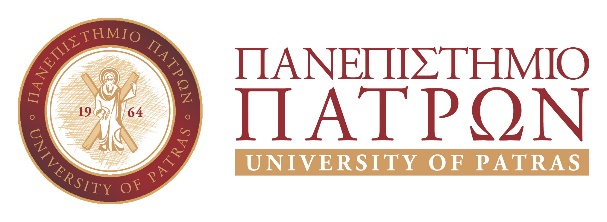                                ΣΕΛ.1ΣΧΟΛΗ ΟΙΚΟΝΟΜΙΚΩΝ ΕΠΙΣΤΗΜΩΝ  ΚΑΙ ΔΙΟΙΚΗΣΗΣ ΕΠΙΧΕΙΡΗΣΕΩΝ  ΤΜΗΜΑ ΔΙΟΙΚΗΣΗΣ ΤΟΥΡΙΣΜΟΥ1η ΕΒΔΟΜΑΔΑΗΜΕΡΑΔΕΥΤΕΡΑΔΕΥΤΕΡΑΤΡΙΤΗΤΡΙΤΗΤΕΤΑΡΗΤΕΤΑΡΗΠΕΜΠΤΗΠΕΜΠΤΗΠΑΡΑΣΚΕΥΗΠΑΡΑΣΚΕΥΗΣΥΝΟΛΟ ΩΡΩΝ  ΑΠΑΣΧΟΛΗΣΗΣ ΕΒΔΟΜΑΔΑΣΣΥΝΟΛΟ ΩΡΩΝ  ΑΠΑΣΧΟΛΗΣΗΣ ΕΒΔΟΜΑΔΑΣ1η ΕΒΔΟΜΑΔΑΗΜ.ΝΙΑΣΥΝΟΛΟ ΩΡΩΝ  ΑΠΑΣΧΟΛΗΣΗΣ ΕΒΔΟΜΑΔΑΣΣΥΝΟΛΟ ΩΡΩΝ  ΑΠΑΣΧΟΛΗΣΗΣ ΕΒΔΟΜΑΔΑΣ1η ΕΒΔΟΜΑΔΑΩΡΕΣ.ΑΠΑΣΧΟΛΗΣΗΣ2η ΕΒΔΟΜΑΔΑΗΜΕΡΑΔΕΥΤΕΡΑΔΕΥΤΕΡΑΤΡΙΤΗΤΡΙΤΗΤΕΤΑΡΗΤΕΤΑΡΗΠΕΜΠΤΗΠΕΜΠΤΗΠΑΡΑΣΚΕΥΗΠΑΡΑΣΚΕΥΗΣΥΝΟΛΟ ΩΡΩΝ  ΑΠΑΣΧΟΛΗΣΗΣ ΕΒΔΟΜΑΔΑΣΣΥΝΟΛΟ ΩΡΩΝ  ΑΠΑΣΧΟΛΗΣΗΣ ΕΒΔΟΜΑΔΑΣ2η ΕΒΔΟΜΑΔΑΗΜ.ΝΙΑΣΥΝΟΛΟ ΩΡΩΝ  ΑΠΑΣΧΟΛΗΣΗΣ ΕΒΔΟΜΑΔΑΣΣΥΝΟΛΟ ΩΡΩΝ  ΑΠΑΣΧΟΛΗΣΗΣ ΕΒΔΟΜΑΔΑΣ2η ΕΒΔΟΜΑΔΑΩΡΕΣ.ΑΠΑΣΧΟΛΗΣΗΣ3η ΕΒΔΟΜΑΔΑΗΜΕΡΑΔΕΥΤΕΡΑΔΕΥΤΕΡΑΤΡΙΤΗΤΡΙΤΗΤΕΤΑΡΗΤΕΤΑΡΗΠΕΜΠΤΗΠΕΜΠΤΗΠΑΡΑΣΚΕΥΗΠΑΡΑΣΚΕΥΗΣΥΝΟΛΟ ΩΡΩΝ  ΑΠΑΣΧΟΛΗΣΗΣ ΕΒΔΟΜΑΔΑΣΣΥΝΟΛΟ ΩΡΩΝ  ΑΠΑΣΧΟΛΗΣΗΣ ΕΒΔΟΜΑΔΑΣ3η ΕΒΔΟΜΑΔΑΗΜ.ΝΙΑΣΥΝΟΛΟ ΩΡΩΝ  ΑΠΑΣΧΟΛΗΣΗΣ ΕΒΔΟΜΑΔΑΣΣΥΝΟΛΟ ΩΡΩΝ  ΑΠΑΣΧΟΛΗΣΗΣ ΕΒΔΟΜΑΔΑΣ3η ΕΒΔΟΜΑΔΑΩΡΕΣ.ΑΠΑΣΧΟΛΗΣΗΣ4η ΕΒΔΟΜΑΔΑΗΜΕΡΑΔΕΥΤΕΡΑΔΕΥΤΕΡΑΤΡΙΤΗΤΡΙΤΗΤΕΤΑΡΗΤΕΤΑΡΗΠΕΜΠΤΗΠΕΜΠΤΗΠΑΡΑΣΚΕΥΗΠΑΡΑΣΚΕΥΗΣΥΝΟΛΟ ΩΡΩΝ  ΑΠΑΣΧΟΛΗΣΗΣ ΕΒΔΟΜΑΔΑΣΣΥΝΟΛΟ ΩΡΩΝ  ΑΠΑΣΧΟΛΗΣΗΣ ΕΒΔΟΜΑΔΑΣ4η ΕΒΔΟΜΑΔΑΗΜ.ΝΙΑΣΥΝΟΛΟ ΩΡΩΝ  ΑΠΑΣΧΟΛΗΣΗΣ ΕΒΔΟΜΑΔΑΣΣΥΝΟΛΟ ΩΡΩΝ  ΑΠΑΣΧΟΛΗΣΗΣ ΕΒΔΟΜΑΔΑΣ4η ΕΒΔΟΜΑΔΑΩΡΕΣ.ΑΠΑΣΧΟΛΗΣΗΣ5η ΕΒΔΟΜΑΔΑΗΜΕΡΑΔΕΥΤΕΡΑΔΕΥΤΕΡΑΤΡΙΤΗΤΡΙΤΗΤΕΤΑΡΗΤΕΤΑΡΗΠΕΜΠΤΗΠΕΜΠΤΗΠΑΡΑΣΚΕΥΗΠΑΡΑΣΚΕΥΗΣΥΝΟΛΟ ΩΡΩΝ  ΑΠΑΣΧΟΛΗΣΗΣ ΕΒΔΟΜΑΔΑΣΣΥΝΟΛΟ ΩΡΩΝ  ΑΠΑΣΧΟΛΗΣΗΣ ΕΒΔΟΜΑΔΑΣ5η ΕΒΔΟΜΑΔΑΗΜ.ΝΙΑΣΥΝΟΛΟ ΩΡΩΝ  ΑΠΑΣΧΟΛΗΣΗΣ ΕΒΔΟΜΑΔΑΣΣΥΝΟΛΟ ΩΡΩΝ  ΑΠΑΣΧΟΛΗΣΗΣ ΕΒΔΟΜΑΔΑΣ5η ΕΒΔΟΜΑΔΑΩΡΕΣ.ΑΠΑΣΧΟΛΗΣΗΣ.. ΕΒΔΟΜΑΔΑΗΜΕΡΑΔΕΥΤΕΡΑΔΕΥΤΕΡΑΤΡΙΤΗΤΡΙΤΗΤΕΤΑΡΗΤΕΤΑΡΗΠΕΜΠΤΗΠΕΜΠΤΗΠΑΡΑΣΚΕΥΗΠΑΡΑΣΚΕΥΗΣΥΝΟΛΟ ΩΡΩΝ  ΑΠΑΣΧΟΛΗΣΗΣ ΕΒΔΟΜΑΔΑΣΣΥΝΟΛΟ ΩΡΩΝ  ΑΠΑΣΧΟΛΗΣΗΣ ΕΒΔΟΜΑΔΑΣ.. ΕΒΔΟΜΑΔΑΗΜ.ΝΙΑΣΥΝΟΛΟ ΩΡΩΝ  ΑΠΑΣΧΟΛΗΣΗΣ ΕΒΔΟΜΑΔΑΣΣΥΝΟΛΟ ΩΡΩΝ  ΑΠΑΣΧΟΛΗΣΗΣ ΕΒΔΟΜΑΔΑΣ.. ΕΒΔΟΜΑΔΑΩΡΕΣ.ΑΠΑΣΧΟΛΗΣΗΣΣΥΝΟΠΤΙΚΗ  ΜΗΝΙΑΙΑ ΕΚΘΕΣΗ-ΑΣΚΟΥΜΕΝΟΥ  ΦΟΙΤΗΤΗ & ΥΠΟΓΡΑΦΗΣΥΝΟΠΤΙΚΗ  ΜΗΝΙΑΙΑ ΕΚΘΕΣΗ-ΑΣΚΟΥΜΕΝΟΥ  ΦΟΙΤΗΤΗ & ΥΠΟΓΡΑΦΗΣΥΝΟΠΤΙΚΗ  ΜΗΝΙΑΙΑ ΕΚΘΕΣΗ-ΑΣΚΟΥΜΕΝΟΥ  ΦΟΙΤΗΤΗ & ΥΠΟΓΡΑΦΗΣΥΝΟΠΤΙΚΗ  ΜΗΝΙΑΙΑ ΕΚΘΕΣΗ-ΑΣΚΟΥΜΕΝΟΥ  ΦΟΙΤΗΤΗ & ΥΠΟΓΡΑΦΗΣΥΝΟΠΤΙΚΗ  ΜΗΝΙΑΙΑ ΕΚΘΕΣΗ-ΑΣΚΟΥΜΕΝΟΥ  ΦΟΙΤΗΤΗ & ΥΠΟΓΡΑΦΗΣΥΝΟΠΤΙΚΗ  ΜΗΝΙΑΙΑ ΕΚΘΕΣΗ-ΑΣΚΟΥΜΕΝΟΥ  ΦΟΙΤΗΤΗ & ΥΠΟΓΡΑΦΗΣΥΝΟΠΤΙΚΗ  ΜΗΝΙΑΙΑ ΕΚΘΕΣΗ-ΑΣΚΟΥΜΕΝΟΥ  ΦΟΙΤΗΤΗ & ΥΠΟΓΡΑΦΗΣΥΝΟΠΤΙΚΗ  ΜΗΝΙΑΙΑ ΕΚΘΕΣΗ-ΑΣΚΟΥΜΕΝΟΥ  ΦΟΙΤΗΤΗ & ΥΠΟΓΡΑΦΗΣΥΝΟΠΤΙΚΗ  ΜΗΝΙΑΙΑ ΕΚΘΕΣΗ-ΑΣΚΟΥΜΕΝΟΥ  ΦΟΙΤΗΤΗ & ΥΠΟΓΡΑΦΗΣΥΝΟΠΤΙΚΗ  ΜΗΝΙΑΙΑ ΕΚΘΕΣΗ-ΑΣΚΟΥΜΕΝΟΥ  ΦΟΙΤΗΤΗ & ΥΠΟΓΡΑΦΗΣΥΝΟΠΤΙΚΗ  ΜΗΝΙΑΙΑ ΕΚΘΕΣΗ-ΑΣΚΟΥΜΕΝΟΥ  ΦΟΙΤΗΤΗ & ΥΠΟΓΡΑΦΗΣΥΝΟΠΤΙΚΗ  ΜΗΝΙΑΙΑ ΕΚΘΕΣΗ-ΑΣΚΟΥΜΕΝΟΥ  ΦΟΙΤΗΤΗ & ΥΠΟΓΡΑΦΗΣΥΝΟΠΤΙΚΗ  ΜΗΝΙΑΙΑ ΕΚΘΕΣΗ-ΑΣΚΟΥΜΕΝΟΥ  ΦΟΙΤΗΤΗ & ΥΠΟΓΡΑΦΗΣΥΝΟΠΤΙΚΗ  ΜΗΝΙΑΙΑ ΕΚΘΕΣΗ-ΑΣΚΟΥΜΕΝΟΥ  ΦΟΙΤΗΤΗ & ΥΠΟΓΡΑΦΗΣΥΝΟΠΤΙΚΗ  ΜΗΝΙΑΙΑ ΕΚΘΕΣΗ-ΕΠΟΠΤΗ ΦΟΡΕΑ ΑΠΑΣΧΟΛΗΣΗΣ ΣΥΝΟΠΤΙΚΗ  ΜΗΝΙΑΙΑ ΕΚΘΕΣΗ-ΕΠΟΠΤΗ ΦΟΡΕΑ ΑΠΑΣΧΟΛΗΣΗΣ ΣΥΝΟΠΤΙΚΗ  ΜΗΝΙΑΙΑ ΕΚΘΕΣΗ-ΕΠΟΠΤΗ ΦΟΡΕΑ ΑΠΑΣΧΟΛΗΣΗΣ ΣΥΝΟΠΤΙΚΗ  ΜΗΝΙΑΙΑ ΕΚΘΕΣΗ-ΕΠΟΠΤΗ ΦΟΡΕΑ ΑΠΑΣΧΟΛΗΣΗΣ ΣΥΝΟΠΤΙΚΗ  ΜΗΝΙΑΙΑ ΕΚΘΕΣΗ-ΕΠΟΠΤΗ ΦΟΡΕΑ ΑΠΑΣΧΟΛΗΣΗΣ ΣΥΝΟΠΤΙΚΗ  ΜΗΝΙΑΙΑ ΕΚΘΕΣΗ-ΕΠΟΠΤΗ ΦΟΡΕΑ ΑΠΑΣΧΟΛΗΣΗΣ ΣΥΝΟΠΤΙΚΗ  ΜΗΝΙΑΙΑ ΕΚΘΕΣΗ-ΕΠΟΠΤΗ ΦΟΡΕΑ ΑΠΑΣΧΟΛΗΣΗΣ ΣΥΝΟΠΤΙΚΗ  ΜΗΝΙΑΙΑ ΕΚΘΕΣΗ-ΕΠΟΠΤΗ ΦΟΡΕΑ ΑΠΑΣΧΟΛΗΣΗΣ ΣΥΝΟΠΤΙΚΗ  ΜΗΝΙΑΙΑ ΕΚΘΕΣΗ-ΕΠΟΠΤΗ ΦΟΡΕΑ ΑΠΑΣΧΟΛΗΣΗΣ ΣΥΝΟΠΤΙΚΗ  ΜΗΝΙΑΙΑ ΕΚΘΕΣΗ-ΕΠΟΠΤΗ ΦΟΡΕΑ ΑΠΑΣΧΟΛΗΣΗΣ ΣΥΝΟΠΤΙΚΗ  ΜΗΝΙΑΙΑ ΕΚΘΕΣΗ-ΕΠΟΠΤΗ ΦΟΡΕΑ ΑΠΑΣΧΟΛΗΣΗΣ ΣΥΝΟΠΤΙΚΗ  ΜΗΝΙΑΙΑ ΕΚΘΕΣΗ-ΕΠΟΠΤΗ ΦΟΡΕΑ ΑΠΑΣΧΟΛΗΣΗΣ ΣΥΝΟΠΤΙΚΗ  ΜΗΝΙΑΙΑ ΕΚΘΕΣΗ-ΕΠΟΠΤΗ ΦΟΡΕΑ ΑΠΑΣΧΟΛΗΣΗΣ ΣΥΝΟΠΤΙΚΗ  ΜΗΝΙΑΙΑ ΕΚΘΕΣΗ-ΕΠΟΠΤΗ ΦΟΡΕΑ ΑΠΑΣΧΟΛΗΣΗΣ ΙΚΑΝΟΤΗΤΕΣ ΑΣΚΟΥΜΕΝΟΥΙΚΑΝΟΤΗΤΕΣ ΑΣΚΟΥΜΕΝΟΥΠΡΩΤΟΒΟΥΛΙΑ-ΥΠΕΥΘΥΝΟΤΗΤΑΠΡΩΤΟΒΟΥΛΙΑ-ΥΠΕΥΘΥΝΟΤΗΤΑΙΚΑΝΟΤΗΤΑ ΣΥΝΕΡΓΑΣΙΑΣΙΚΑΝΟΤΗΤΑ ΣΥΝΕΡΓΑΣΙΑΣΠΟΙΟΤΙΚΗ ΑΠΟΔΟΣΗΠΟΙΟΤΙΚΗ ΑΠΟΔΟΣΗΠΟΣΟΤΙΚΗ ΑΠΟΔΟΣΗΠΟΣΟΤΙΚΗ ΑΠΟΔΟΣΗΕΠΙΜΕΛΕΙΑ-ΖΗΛΟΣΕΠΙΜΕΛΕΙΑ-ΖΗΛΟΣΤΗΡΗΣΗ ΩΡΑΡΙΟΥΤΗΡΗΣΗ ΩΡΑΡΙΟΥΚΑΛΑΚΑΛΑΠΟΛΎ ΚΑΛΑΠΟΛΎ ΚΑΛΑΜΕΤΡΙΑΜΕΤΡΙΑΠΑΡΑΤΗΡΗΣΕΙΣ ΕΠΟΠΤΗ ΦΟΡΕΑ:ΠΑΡΑΤΗΡΗΣΕΙΣ ΕΠΟΠΤΗ ΦΟΡΕΑ:ΠΑΡΑΤΗΡΗΣΕΙΣ ΕΠΟΠΤΗ ΦΟΡΕΑ:ΠΑΡΑΤΗΡΗΣΕΙΣ ΕΠΟΠΤΗ ΦΟΡΕΑ:ΠΑΡΑΤΗΡΗΣΕΙΣ ΕΠΟΠΤΗ ΦΟΡΕΑ:ΠΑΡΑΤΗΡΗΣΕΙΣ ΕΠΟΠΤΗ ΦΟΡΕΑ:ΠΑΡΑΤΗΡΗΣΕΙΣ ΕΠΟΠΤΗ ΦΟΡΕΑ:ΠΑΡΑΤΗΡΗΣΕΙΣ ΕΠΟΠΤΗ ΦΟΡΕΑ:ΠΑΡΑΤΗΡΗΣΕΙΣ ΕΠΟΠΤΗ ΦΟΡΕΑ:ΠΑΡΑΤΗΡΗΣΕΙΣ ΕΠΟΠΤΗ ΦΟΡΕΑ:ΠΑΡΑΤΗΡΗΣΕΙΣ ΕΠΟΠΤΗ ΦΟΡΕΑ:ΠΑΡΑΤΗΡΗΣΕΙΣ ΕΠΟΠΤΗ ΦΟΡΕΑ:ΠΑΡΑΤΗΡΗΣΕΙΣ ΕΠΟΠΤΗ ΦΟΡΕΑ:ΠΑΡΑΤΗΡΗΣΕΙΣ ΕΠΟΠΤΗ ΦΟΡΕΑ:ΟΝ.ΜΟ ΕΠΟΠΤΗ ΦΟΡΕΑ & ΙΔΙΟΤΗΤΑΟΝ.ΜΟ ΕΠΟΠΤΗ ΦΟΡΕΑ & ΙΔΙΟΤΗΤΑΟΝ.ΜΟ ΕΠΟΠΤΗ ΦΟΡΕΑ & ΙΔΙΟΤΗΤΑΟΝ.ΜΟ ΕΠΟΠΤΗ ΦΟΡΕΑ & ΙΔΙΟΤΗΤΑΥΠΟΓΡΑΦΗ ΕΠΟΠΤΗ ΦΟΡΕΑΥΠΟΓΡΑΦΗ ΕΠΟΠΤΗ ΦΟΡΕΑΥΠΟΓΡΑΦΗ ΕΠΟΠΤΗ ΦΟΡΕΑΥΠΟΓΡΑΦΗ ΕΠΟΠΤΗ ΦΟΡΕΑΣΦΡΑΓΙΔΑ ΦΟΡΕΑΣΦΡΑΓΙΔΑ ΦΟΡΕΑΣΦΡΑΓΙΔΑ ΦΟΡΕΑΣΦΡΑΓΙΔΑ ΦΟΡΕΑΣΦΡΑΓΙΔΑ ΦΟΡΕΑΣΦΡΑΓΙΔΑ ΦΟΡΕΑ1η ΕΒΔΟΜΑΔΑΗΜΕΡΑΔΕΥΤΕΡΑΔΕΥΤΕΡΑΤΡΙΤΗΤΡΙΤΗΤΕΤΑΡΗΤΕΤΑΡΗΠΕΜΠΤΗΠΕΜΠΤΗΠΑΡΑΣΚΕΥΗΠΑΡΑΣΚΕΥΗΣΥΝΟΛΟ ΩΡΩΝ  ΑΠΑΣΧΟΛΗΣΗΣ ΕΒΔΟΜΑΔΑΣΣΥΝΟΛΟ ΩΡΩΝ  ΑΠΑΣΧΟΛΗΣΗΣ ΕΒΔΟΜΑΔΑΣ1η ΕΒΔΟΜΑΔΑΗΜ.ΝΙΑΣΥΝΟΛΟ ΩΡΩΝ  ΑΠΑΣΧΟΛΗΣΗΣ ΕΒΔΟΜΑΔΑΣΣΥΝΟΛΟ ΩΡΩΝ  ΑΠΑΣΧΟΛΗΣΗΣ ΕΒΔΟΜΑΔΑΣ1η ΕΒΔΟΜΑΔΑΩΡΕΣ.ΑΠΑΣΧΟΛΗΣΗΣ2η ΕΒΔΟΜΑΔΑΗΜΕΡΑΔΕΥΤΕΡΑΔΕΥΤΕΡΑΤΡΙΤΗΤΡΙΤΗΤΕΤΑΡΗΤΕΤΑΡΗΠΕΜΠΤΗΠΕΜΠΤΗΠΑΡΑΣΚΕΥΗΠΑΡΑΣΚΕΥΗΣΥΝΟΛΟ ΩΡΩΝ  ΑΠΑΣΧΟΛΗΣΗΣ ΕΒΔΟΜΑΔΑΣΣΥΝΟΛΟ ΩΡΩΝ  ΑΠΑΣΧΟΛΗΣΗΣ ΕΒΔΟΜΑΔΑΣ2η ΕΒΔΟΜΑΔΑΗΜ.ΝΙΑΣΥΝΟΛΟ ΩΡΩΝ  ΑΠΑΣΧΟΛΗΣΗΣ ΕΒΔΟΜΑΔΑΣΣΥΝΟΛΟ ΩΡΩΝ  ΑΠΑΣΧΟΛΗΣΗΣ ΕΒΔΟΜΑΔΑΣ2η ΕΒΔΟΜΑΔΑΩΡΕΣ.ΑΠΑΣΧΟΛΗΣΗΣ3η ΕΒΔΟΜΑΔΑΗΜΕΡΑΔΕΥΤΕΡΑΔΕΥΤΕΡΑΤΡΙΤΗΤΡΙΤΗΤΕΤΑΡΗΤΕΤΑΡΗΠΕΜΠΤΗΠΕΜΠΤΗΠΑΡΑΣΚΕΥΗΠΑΡΑΣΚΕΥΗΣΥΝΟΛΟ ΩΡΩΝ  ΑΠΑΣΧΟΛΗΣΗΣ ΕΒΔΟΜΑΔΑΣΣΥΝΟΛΟ ΩΡΩΝ  ΑΠΑΣΧΟΛΗΣΗΣ ΕΒΔΟΜΑΔΑΣ3η ΕΒΔΟΜΑΔΑΗΜ.ΝΙΑΣΥΝΟΛΟ ΩΡΩΝ  ΑΠΑΣΧΟΛΗΣΗΣ ΕΒΔΟΜΑΔΑΣΣΥΝΟΛΟ ΩΡΩΝ  ΑΠΑΣΧΟΛΗΣΗΣ ΕΒΔΟΜΑΔΑΣ3η ΕΒΔΟΜΑΔΑΩΡΕΣ.ΑΠΑΣΧΟΛΗΣΗΣ4η ΕΒΔΟΜΑΔΑΗΜΕΡΑΔΕΥΤΕΡΑΔΕΥΤΕΡΑΤΡΙΤΗΤΡΙΤΗΤΕΤΑΡΗΤΕΤΑΡΗΠΕΜΠΤΗΠΕΜΠΤΗΠΑΡΑΣΚΕΥΗΠΑΡΑΣΚΕΥΗΣΥΝΟΛΟ ΩΡΩΝ  ΑΠΑΣΧΟΛΗΣΗΣ ΕΒΔΟΜΑΔΑΣΣΥΝΟΛΟ ΩΡΩΝ  ΑΠΑΣΧΟΛΗΣΗΣ ΕΒΔΟΜΑΔΑΣ4η ΕΒΔΟΜΑΔΑΗΜ.ΝΙΑΣΥΝΟΛΟ ΩΡΩΝ  ΑΠΑΣΧΟΛΗΣΗΣ ΕΒΔΟΜΑΔΑΣΣΥΝΟΛΟ ΩΡΩΝ  ΑΠΑΣΧΟΛΗΣΗΣ ΕΒΔΟΜΑΔΑΣ4η ΕΒΔΟΜΑΔΑΩΡΕΣ.ΑΠΑΣΧΟΛΗΣΗΣ5η ΕΒΔΟΜΑΔΑΗΜΕΡΑΔΕΥΤΕΡΑΔΕΥΤΕΡΑΤΡΙΤΗΤΡΙΤΗΤΕΤΑΡΗΤΕΤΑΡΗΠΕΜΠΤΗΠΕΜΠΤΗΠΑΡΑΣΚΕΥΗΠΑΡΑΣΚΕΥΗΣΥΝΟΛΟ ΩΡΩΝ  ΑΠΑΣΧΟΛΗΣΗΣ ΕΒΔΟΜΑΔΑΣΣΥΝΟΛΟ ΩΡΩΝ  ΑΠΑΣΧΟΛΗΣΗΣ ΕΒΔΟΜΑΔΑΣ5η ΕΒΔΟΜΑΔΑΗΜ.ΝΙΑΣΥΝΟΛΟ ΩΡΩΝ  ΑΠΑΣΧΟΛΗΣΗΣ ΕΒΔΟΜΑΔΑΣΣΥΝΟΛΟ ΩΡΩΝ  ΑΠΑΣΧΟΛΗΣΗΣ ΕΒΔΟΜΑΔΑΣ5η ΕΒΔΟΜΑΔΑΩΡΕΣ.ΑΠΑΣΧΟΛΗΣΗΣ.. ΕΒΔΟΜΑΔΑΗΜΕΡΑΔΕΥΤΕΡΑΔΕΥΤΕΡΑΤΡΙΤΗΤΡΙΤΗΤΕΤΑΡΗΤΕΤΑΡΗΠΕΜΠΤΗΠΕΜΠΤΗΠΑΡΑΣΚΕΥΗΠΑΡΑΣΚΕΥΗΣΥΝΟΛΟ ΩΡΩΝ  ΑΠΑΣΧΟΛΗΣΗΣ ΕΒΔΟΜΑΔΑΣΣΥΝΟΛΟ ΩΡΩΝ  ΑΠΑΣΧΟΛΗΣΗΣ ΕΒΔΟΜΑΔΑΣ.. ΕΒΔΟΜΑΔΑΗΜ.ΝΙΑΣΥΝΟΛΟ ΩΡΩΝ  ΑΠΑΣΧΟΛΗΣΗΣ ΕΒΔΟΜΑΔΑΣΣΥΝΟΛΟ ΩΡΩΝ  ΑΠΑΣΧΟΛΗΣΗΣ ΕΒΔΟΜΑΔΑΣ.. ΕΒΔΟΜΑΔΑΩΡΕΣ.ΑΠΑΣΧΟΛΗΣΗΣΣΥΝΟΠΤΙΚΗ  ΜΗΝΙΑΙΑ ΕΚΘΕΣΗ-ΑΣΚΟΥΜΕΝΟΥ  ΦΟΙΤΗΤΗ/ΤΡΙΑΣ & ΥΠΟΓΡΑΦΗΣΥΝΟΠΤΙΚΗ  ΜΗΝΙΑΙΑ ΕΚΘΕΣΗ-ΑΣΚΟΥΜΕΝΟΥ  ΦΟΙΤΗΤΗ/ΤΡΙΑΣ & ΥΠΟΓΡΑΦΗΣΥΝΟΠΤΙΚΗ  ΜΗΝΙΑΙΑ ΕΚΘΕΣΗ-ΑΣΚΟΥΜΕΝΟΥ  ΦΟΙΤΗΤΗ/ΤΡΙΑΣ & ΥΠΟΓΡΑΦΗΣΥΝΟΠΤΙΚΗ  ΜΗΝΙΑΙΑ ΕΚΘΕΣΗ-ΑΣΚΟΥΜΕΝΟΥ  ΦΟΙΤΗΤΗ/ΤΡΙΑΣ & ΥΠΟΓΡΑΦΗΣΥΝΟΠΤΙΚΗ  ΜΗΝΙΑΙΑ ΕΚΘΕΣΗ-ΑΣΚΟΥΜΕΝΟΥ  ΦΟΙΤΗΤΗ/ΤΡΙΑΣ & ΥΠΟΓΡΑΦΗΣΥΝΟΠΤΙΚΗ  ΜΗΝΙΑΙΑ ΕΚΘΕΣΗ-ΑΣΚΟΥΜΕΝΟΥ  ΦΟΙΤΗΤΗ/ΤΡΙΑΣ & ΥΠΟΓΡΑΦΗΣΥΝΟΠΤΙΚΗ  ΜΗΝΙΑΙΑ ΕΚΘΕΣΗ-ΑΣΚΟΥΜΕΝΟΥ  ΦΟΙΤΗΤΗ/ΤΡΙΑΣ & ΥΠΟΓΡΑΦΗΣΥΝΟΠΤΙΚΗ  ΜΗΝΙΑΙΑ ΕΚΘΕΣΗ-ΑΣΚΟΥΜΕΝΟΥ  ΦΟΙΤΗΤΗ/ΤΡΙΑΣ & ΥΠΟΓΡΑΦΗΣΥΝΟΠΤΙΚΗ  ΜΗΝΙΑΙΑ ΕΚΘΕΣΗ-ΑΣΚΟΥΜΕΝΟΥ  ΦΟΙΤΗΤΗ/ΤΡΙΑΣ & ΥΠΟΓΡΑΦΗΣΥΝΟΠΤΙΚΗ  ΜΗΝΙΑΙΑ ΕΚΘΕΣΗ-ΑΣΚΟΥΜΕΝΟΥ  ΦΟΙΤΗΤΗ/ΤΡΙΑΣ & ΥΠΟΓΡΑΦΗΣΥΝΟΠΤΙΚΗ  ΜΗΝΙΑΙΑ ΕΚΘΕΣΗ-ΑΣΚΟΥΜΕΝΟΥ  ΦΟΙΤΗΤΗ/ΤΡΙΑΣ & ΥΠΟΓΡΑΦΗΣΥΝΟΠΤΙΚΗ  ΜΗΝΙΑΙΑ ΕΚΘΕΣΗ-ΑΣΚΟΥΜΕΝΟΥ  ΦΟΙΤΗΤΗ/ΤΡΙΑΣ & ΥΠΟΓΡΑΦΗΣΥΝΟΠΤΙΚΗ  ΜΗΝΙΑΙΑ ΕΚΘΕΣΗ-ΑΣΚΟΥΜΕΝΟΥ  ΦΟΙΤΗΤΗ/ΤΡΙΑΣ & ΥΠΟΓΡΑΦΗΣΥΝΟΠΤΙΚΗ  ΜΗΝΙΑΙΑ ΕΚΘΕΣΗ-ΑΣΚΟΥΜΕΝΟΥ  ΦΟΙΤΗΤΗ/ΤΡΙΑΣ & ΥΠΟΓΡΑΦΗΣΥΝΟΠΤΙΚΗ  ΜΗΝΙΑΙΑ ΕΚΘΕΣΗ-ΕΠΟΠΤΗ ΦΟΡΕΑ ΑΠΑΣΧΟΛΗΣΗΣ ΣΥΝΟΠΤΙΚΗ  ΜΗΝΙΑΙΑ ΕΚΘΕΣΗ-ΕΠΟΠΤΗ ΦΟΡΕΑ ΑΠΑΣΧΟΛΗΣΗΣ ΣΥΝΟΠΤΙΚΗ  ΜΗΝΙΑΙΑ ΕΚΘΕΣΗ-ΕΠΟΠΤΗ ΦΟΡΕΑ ΑΠΑΣΧΟΛΗΣΗΣ ΣΥΝΟΠΤΙΚΗ  ΜΗΝΙΑΙΑ ΕΚΘΕΣΗ-ΕΠΟΠΤΗ ΦΟΡΕΑ ΑΠΑΣΧΟΛΗΣΗΣ ΣΥΝΟΠΤΙΚΗ  ΜΗΝΙΑΙΑ ΕΚΘΕΣΗ-ΕΠΟΠΤΗ ΦΟΡΕΑ ΑΠΑΣΧΟΛΗΣΗΣ ΣΥΝΟΠΤΙΚΗ  ΜΗΝΙΑΙΑ ΕΚΘΕΣΗ-ΕΠΟΠΤΗ ΦΟΡΕΑ ΑΠΑΣΧΟΛΗΣΗΣ ΣΥΝΟΠΤΙΚΗ  ΜΗΝΙΑΙΑ ΕΚΘΕΣΗ-ΕΠΟΠΤΗ ΦΟΡΕΑ ΑΠΑΣΧΟΛΗΣΗΣ ΣΥΝΟΠΤΙΚΗ  ΜΗΝΙΑΙΑ ΕΚΘΕΣΗ-ΕΠΟΠΤΗ ΦΟΡΕΑ ΑΠΑΣΧΟΛΗΣΗΣ ΣΥΝΟΠΤΙΚΗ  ΜΗΝΙΑΙΑ ΕΚΘΕΣΗ-ΕΠΟΠΤΗ ΦΟΡΕΑ ΑΠΑΣΧΟΛΗΣΗΣ ΣΥΝΟΠΤΙΚΗ  ΜΗΝΙΑΙΑ ΕΚΘΕΣΗ-ΕΠΟΠΤΗ ΦΟΡΕΑ ΑΠΑΣΧΟΛΗΣΗΣ ΣΥΝΟΠΤΙΚΗ  ΜΗΝΙΑΙΑ ΕΚΘΕΣΗ-ΕΠΟΠΤΗ ΦΟΡΕΑ ΑΠΑΣΧΟΛΗΣΗΣ ΣΥΝΟΠΤΙΚΗ  ΜΗΝΙΑΙΑ ΕΚΘΕΣΗ-ΕΠΟΠΤΗ ΦΟΡΕΑ ΑΠΑΣΧΟΛΗΣΗΣ ΣΥΝΟΠΤΙΚΗ  ΜΗΝΙΑΙΑ ΕΚΘΕΣΗ-ΕΠΟΠΤΗ ΦΟΡΕΑ ΑΠΑΣΧΟΛΗΣΗΣ ΣΥΝΟΠΤΙΚΗ  ΜΗΝΙΑΙΑ ΕΚΘΕΣΗ-ΕΠΟΠΤΗ ΦΟΡΕΑ ΑΠΑΣΧΟΛΗΣΗΣ ΙΚΑΝΟΤΗΤΕΣ ΑΣΚΟΥΜΕΝΟΥΙΚΑΝΟΤΗΤΕΣ ΑΣΚΟΥΜΕΝΟΥΠΡΩΤΟΒΟΥΛΙΑ-ΥΠΕΥΘΥΝΟΤΗΤΑΠΡΩΤΟΒΟΥΛΙΑ-ΥΠΕΥΘΥΝΟΤΗΤΑΙΚΑΝΟΤΗΤΑ ΣΥΝΕΡΓΑΣΙΑΣΙΚΑΝΟΤΗΤΑ ΣΥΝΕΡΓΑΣΙΑΣΠΟΙΟΤΙΚΗ ΑΠΟΔΟΣΗΠΟΙΟΤΙΚΗ ΑΠΟΔΟΣΗΠΟΣΟΤΙΚΗ ΑΠΟΔΟΣΗΠΟΣΟΤΙΚΗ ΑΠΟΔΟΣΗΕΠΙΜΕΛΕΙΑ-ΖΗΛΟΣΕΠΙΜΕΛΕΙΑ-ΖΗΛΟΣΤΗΡΗΣΗ ΩΡΑΡΙΟΥΤΗΡΗΣΗ ΩΡΑΡΙΟΥΚΑΛΑΚΑΛΑΠΟΛΎ ΚΑΛΑΠΟΛΎ ΚΑΛΑΜΕΤΡΙΑΜΕΤΡΙΑΠΑΡΑΤΗΡΗΣΕΙΣ ΕΠΟΠΤΗ ΦΟΡΕΑ:ΠΑΡΑΤΗΡΗΣΕΙΣ ΕΠΟΠΤΗ ΦΟΡΕΑ:ΠΑΡΑΤΗΡΗΣΕΙΣ ΕΠΟΠΤΗ ΦΟΡΕΑ:ΠΑΡΑΤΗΡΗΣΕΙΣ ΕΠΟΠΤΗ ΦΟΡΕΑ:ΠΑΡΑΤΗΡΗΣΕΙΣ ΕΠΟΠΤΗ ΦΟΡΕΑ:ΠΑΡΑΤΗΡΗΣΕΙΣ ΕΠΟΠΤΗ ΦΟΡΕΑ:ΠΑΡΑΤΗΡΗΣΕΙΣ ΕΠΟΠΤΗ ΦΟΡΕΑ:ΠΑΡΑΤΗΡΗΣΕΙΣ ΕΠΟΠΤΗ ΦΟΡΕΑ:ΠΑΡΑΤΗΡΗΣΕΙΣ ΕΠΟΠΤΗ ΦΟΡΕΑ:ΠΑΡΑΤΗΡΗΣΕΙΣ ΕΠΟΠΤΗ ΦΟΡΕΑ:ΠΑΡΑΤΗΡΗΣΕΙΣ ΕΠΟΠΤΗ ΦΟΡΕΑ:ΠΑΡΑΤΗΡΗΣΕΙΣ ΕΠΟΠΤΗ ΦΟΡΕΑ:ΠΑΡΑΤΗΡΗΣΕΙΣ ΕΠΟΠΤΗ ΦΟΡΕΑ:ΠΑΡΑΤΗΡΗΣΕΙΣ ΕΠΟΠΤΗ ΦΟΡΕΑ:ΟΝ.ΜΟ ΕΠΟΠΤΗ ΦΟΡΕΑ & ΙΔΙΟΤΗΤΑΟΝ.ΜΟ ΕΠΟΠΤΗ ΦΟΡΕΑ & ΙΔΙΟΤΗΤΑΟΝ.ΜΟ ΕΠΟΠΤΗ ΦΟΡΕΑ & ΙΔΙΟΤΗΤΑΟΝ.ΜΟ ΕΠΟΠΤΗ ΦΟΡΕΑ & ΙΔΙΟΤΗΤΑΥΠΟΓΡΑΦΗ ΕΠΟΠΤΗ ΦΟΡΕΑΥΠΟΓΡΑΦΗ ΕΠΟΠΤΗ ΦΟΡΕΑΥΠΟΓΡΑΦΗ ΕΠΟΠΤΗ ΦΟΡΕΑΥΠΟΓΡΑΦΗ ΕΠΟΠΤΗ ΦΟΡΕΑΣΦΡΑΓΙΔΑ ΦΟΡΕΑΣΦΡΑΓΙΔΑ ΦΟΡΕΑΣΦΡΑΓΙΔΑ ΦΟΡΕΑΣΦΡΑΓΙΔΑ ΦΟΡΕΑΣΦΡΑΓΙΔΑ ΦΟΡΕΑΣΦΡΑΓΙΔΑ ΦΟΡΕΑ1η ΕΒΔΟΜΑΔΑΗΜΕΡΑΔΕΥΤΕΡΑΔΕΥΤΕΡΑΤΡΙΤΗΤΡΙΤΗΤΕΤΑΡΗΤΕΤΑΡΗΠΕΜΠΤΗΠΕΜΠΤΗΠΑΡΑΣΚΕΥΗΠΑΡΑΣΚΕΥΗΣΥΝΟΛΟ ΩΡΩΝ  ΑΠΑΣΧΟΛΗΣΗΣ ΕΒΔΟΜΑΔΑΣΣΥΝΟΛΟ ΩΡΩΝ  ΑΠΑΣΧΟΛΗΣΗΣ ΕΒΔΟΜΑΔΑΣ1η ΕΒΔΟΜΑΔΑΗΜ.ΝΙΑΣΥΝΟΛΟ ΩΡΩΝ  ΑΠΑΣΧΟΛΗΣΗΣ ΕΒΔΟΜΑΔΑΣΣΥΝΟΛΟ ΩΡΩΝ  ΑΠΑΣΧΟΛΗΣΗΣ ΕΒΔΟΜΑΔΑΣ1η ΕΒΔΟΜΑΔΑΩΡΕΣ.ΑΠΑΣΧΟΛΗΣΗΣ2η ΕΒΔΟΜΑΔΑΗΜΕΡΑΔΕΥΤΕΡΑΔΕΥΤΕΡΑΤΡΙΤΗΤΡΙΤΗΤΕΤΑΡΗΤΕΤΑΡΗΠΕΜΠΤΗΠΕΜΠΤΗΠΑΡΑΣΚΕΥΗΠΑΡΑΣΚΕΥΗΣΥΝΟΛΟ ΩΡΩΝ  ΑΠΑΣΧΟΛΗΣΗΣ ΕΒΔΟΜΑΔΑΣΣΥΝΟΛΟ ΩΡΩΝ  ΑΠΑΣΧΟΛΗΣΗΣ ΕΒΔΟΜΑΔΑΣ2η ΕΒΔΟΜΑΔΑΗΜ.ΝΙΑΣΥΝΟΛΟ ΩΡΩΝ  ΑΠΑΣΧΟΛΗΣΗΣ ΕΒΔΟΜΑΔΑΣΣΥΝΟΛΟ ΩΡΩΝ  ΑΠΑΣΧΟΛΗΣΗΣ ΕΒΔΟΜΑΔΑΣ2η ΕΒΔΟΜΑΔΑΩΡΕΣ.ΑΠΑΣΧΟΛΗΣΗΣ3η ΕΒΔΟΜΑΔΑΗΜΕΡΑΔΕΥΤΕΡΑΔΕΥΤΕΡΑΤΡΙΤΗΤΡΙΤΗΤΕΤΑΡΗΤΕΤΑΡΗΠΕΜΠΤΗΠΕΜΠΤΗΠΑΡΑΣΚΕΥΗΠΑΡΑΣΚΕΥΗΣΥΝΟΛΟ ΩΡΩΝ  ΑΠΑΣΧΟΛΗΣΗΣ ΕΒΔΟΜΑΔΑΣΣΥΝΟΛΟ ΩΡΩΝ  ΑΠΑΣΧΟΛΗΣΗΣ ΕΒΔΟΜΑΔΑΣ3η ΕΒΔΟΜΑΔΑΗΜ.ΝΙΑΣΥΝΟΛΟ ΩΡΩΝ  ΑΠΑΣΧΟΛΗΣΗΣ ΕΒΔΟΜΑΔΑΣΣΥΝΟΛΟ ΩΡΩΝ  ΑΠΑΣΧΟΛΗΣΗΣ ΕΒΔΟΜΑΔΑΣ3η ΕΒΔΟΜΑΔΑΩΡΕΣ.ΑΠΑΣΧΟΛΗΣΗΣ4η ΕΒΔΟΜΑΔΑΗΜΕΡΑΔΕΥΤΕΡΑΔΕΥΤΕΡΑΤΡΙΤΗΤΡΙΤΗΤΕΤΑΡΗΤΕΤΑΡΗΠΕΜΠΤΗΠΕΜΠΤΗΠΑΡΑΣΚΕΥΗΠΑΡΑΣΚΕΥΗΣΥΝΟΛΟ ΩΡΩΝ  ΑΠΑΣΧΟΛΗΣΗΣ ΕΒΔΟΜΑΔΑΣΣΥΝΟΛΟ ΩΡΩΝ  ΑΠΑΣΧΟΛΗΣΗΣ ΕΒΔΟΜΑΔΑΣ4η ΕΒΔΟΜΑΔΑΗΜ.ΝΙΑΣΥΝΟΛΟ ΩΡΩΝ  ΑΠΑΣΧΟΛΗΣΗΣ ΕΒΔΟΜΑΔΑΣΣΥΝΟΛΟ ΩΡΩΝ  ΑΠΑΣΧΟΛΗΣΗΣ ΕΒΔΟΜΑΔΑΣ4η ΕΒΔΟΜΑΔΑΩΡΕΣ.ΑΠΑΣΧΟΛΗΣΗΣ5η ΕΒΔΟΜΑΔΑΗΜΕΡΑΔΕΥΤΕΡΑΔΕΥΤΕΡΑΤΡΙΤΗΤΡΙΤΗΤΕΤΑΡΗΤΕΤΑΡΗΠΕΜΠΤΗΠΕΜΠΤΗΠΑΡΑΣΚΕΥΗΠΑΡΑΣΚΕΥΗΣΥΝΟΛΟ ΩΡΩΝ  ΑΠΑΣΧΟΛΗΣΗΣ ΕΒΔΟΜΑΔΑΣΣΥΝΟΛΟ ΩΡΩΝ  ΑΠΑΣΧΟΛΗΣΗΣ ΕΒΔΟΜΑΔΑΣ5η ΕΒΔΟΜΑΔΑΗΜ.ΝΙΑΣΥΝΟΛΟ ΩΡΩΝ  ΑΠΑΣΧΟΛΗΣΗΣ ΕΒΔΟΜΑΔΑΣΣΥΝΟΛΟ ΩΡΩΝ  ΑΠΑΣΧΟΛΗΣΗΣ ΕΒΔΟΜΑΔΑΣ5η ΕΒΔΟΜΑΔΑΩΡΕΣ.ΑΠΑΣΧΟΛΗΣΗΣ.. ΕΒΔΟΜΑΔΑΗΜΕΡΑΔΕΥΤΕΡΑΔΕΥΤΕΡΑΤΡΙΤΗΤΡΙΤΗΤΕΤΑΡΗΤΕΤΑΡΗΠΕΜΠΤΗΠΕΜΠΤΗΠΑΡΑΣΚΕΥΗΠΑΡΑΣΚΕΥΗΣΥΝΟΛΟ ΩΡΩΝ  ΑΠΑΣΧΟΛΗΣΗΣ ΕΒΔΟΜΑΔΑΣΣΥΝΟΛΟ ΩΡΩΝ  ΑΠΑΣΧΟΛΗΣΗΣ ΕΒΔΟΜΑΔΑΣ.. ΕΒΔΟΜΑΔΑΗΜ.ΝΙΑΣΥΝΟΛΟ ΩΡΩΝ  ΑΠΑΣΧΟΛΗΣΗΣ ΕΒΔΟΜΑΔΑΣΣΥΝΟΛΟ ΩΡΩΝ  ΑΠΑΣΧΟΛΗΣΗΣ ΕΒΔΟΜΑΔΑΣ.. ΕΒΔΟΜΑΔΑΩΡΕΣ.ΑΠΑΣΧΟΛΗΣΗΣΣΥΝΟΠΤΙΚΗ  ΜΗΝΙΑΙΑ ΕΚΘΕΣΗ-ΑΣΚΟΥΜΕΝΟΥ  ΦΟΙΤΗΤΗ/ΤΡΙΑΣ & ΥΠΟΓΡΑΦΗΣΥΝΟΠΤΙΚΗ  ΜΗΝΙΑΙΑ ΕΚΘΕΣΗ-ΑΣΚΟΥΜΕΝΟΥ  ΦΟΙΤΗΤΗ/ΤΡΙΑΣ & ΥΠΟΓΡΑΦΗΣΥΝΟΠΤΙΚΗ  ΜΗΝΙΑΙΑ ΕΚΘΕΣΗ-ΑΣΚΟΥΜΕΝΟΥ  ΦΟΙΤΗΤΗ/ΤΡΙΑΣ & ΥΠΟΓΡΑΦΗΣΥΝΟΠΤΙΚΗ  ΜΗΝΙΑΙΑ ΕΚΘΕΣΗ-ΑΣΚΟΥΜΕΝΟΥ  ΦΟΙΤΗΤΗ/ΤΡΙΑΣ & ΥΠΟΓΡΑΦΗΣΥΝΟΠΤΙΚΗ  ΜΗΝΙΑΙΑ ΕΚΘΕΣΗ-ΑΣΚΟΥΜΕΝΟΥ  ΦΟΙΤΗΤΗ/ΤΡΙΑΣ & ΥΠΟΓΡΑΦΗΣΥΝΟΠΤΙΚΗ  ΜΗΝΙΑΙΑ ΕΚΘΕΣΗ-ΑΣΚΟΥΜΕΝΟΥ  ΦΟΙΤΗΤΗ/ΤΡΙΑΣ & ΥΠΟΓΡΑΦΗΣΥΝΟΠΤΙΚΗ  ΜΗΝΙΑΙΑ ΕΚΘΕΣΗ-ΑΣΚΟΥΜΕΝΟΥ  ΦΟΙΤΗΤΗ/ΤΡΙΑΣ & ΥΠΟΓΡΑΦΗΣΥΝΟΠΤΙΚΗ  ΜΗΝΙΑΙΑ ΕΚΘΕΣΗ-ΑΣΚΟΥΜΕΝΟΥ  ΦΟΙΤΗΤΗ/ΤΡΙΑΣ & ΥΠΟΓΡΑΦΗΣΥΝΟΠΤΙΚΗ  ΜΗΝΙΑΙΑ ΕΚΘΕΣΗ-ΑΣΚΟΥΜΕΝΟΥ  ΦΟΙΤΗΤΗ/ΤΡΙΑΣ & ΥΠΟΓΡΑΦΗΣΥΝΟΠΤΙΚΗ  ΜΗΝΙΑΙΑ ΕΚΘΕΣΗ-ΑΣΚΟΥΜΕΝΟΥ  ΦΟΙΤΗΤΗ/ΤΡΙΑΣ & ΥΠΟΓΡΑΦΗΣΥΝΟΠΤΙΚΗ  ΜΗΝΙΑΙΑ ΕΚΘΕΣΗ-ΑΣΚΟΥΜΕΝΟΥ  ΦΟΙΤΗΤΗ/ΤΡΙΑΣ & ΥΠΟΓΡΑΦΗΣΥΝΟΠΤΙΚΗ  ΜΗΝΙΑΙΑ ΕΚΘΕΣΗ-ΑΣΚΟΥΜΕΝΟΥ  ΦΟΙΤΗΤΗ/ΤΡΙΑΣ & ΥΠΟΓΡΑΦΗΣΥΝΟΠΤΙΚΗ  ΜΗΝΙΑΙΑ ΕΚΘΕΣΗ-ΑΣΚΟΥΜΕΝΟΥ  ΦΟΙΤΗΤΗ/ΤΡΙΑΣ & ΥΠΟΓΡΑΦΗΣΥΝΟΠΤΙΚΗ  ΜΗΝΙΑΙΑ ΕΚΘΕΣΗ-ΑΣΚΟΥΜΕΝΟΥ  ΦΟΙΤΗΤΗ/ΤΡΙΑΣ & ΥΠΟΓΡΑΦΗΣΥΝΟΠΤΙΚΗ  ΜΗΝΙΑΙΑ ΕΚΘΕΣΗ-ΕΠΟΠΤΗ ΦΟΡΕΑ ΑΠΑΣΧΟΛΗΣΗΣ ΣΥΝΟΠΤΙΚΗ  ΜΗΝΙΑΙΑ ΕΚΘΕΣΗ-ΕΠΟΠΤΗ ΦΟΡΕΑ ΑΠΑΣΧΟΛΗΣΗΣ ΣΥΝΟΠΤΙΚΗ  ΜΗΝΙΑΙΑ ΕΚΘΕΣΗ-ΕΠΟΠΤΗ ΦΟΡΕΑ ΑΠΑΣΧΟΛΗΣΗΣ ΣΥΝΟΠΤΙΚΗ  ΜΗΝΙΑΙΑ ΕΚΘΕΣΗ-ΕΠΟΠΤΗ ΦΟΡΕΑ ΑΠΑΣΧΟΛΗΣΗΣ ΣΥΝΟΠΤΙΚΗ  ΜΗΝΙΑΙΑ ΕΚΘΕΣΗ-ΕΠΟΠΤΗ ΦΟΡΕΑ ΑΠΑΣΧΟΛΗΣΗΣ ΣΥΝΟΠΤΙΚΗ  ΜΗΝΙΑΙΑ ΕΚΘΕΣΗ-ΕΠΟΠΤΗ ΦΟΡΕΑ ΑΠΑΣΧΟΛΗΣΗΣ ΣΥΝΟΠΤΙΚΗ  ΜΗΝΙΑΙΑ ΕΚΘΕΣΗ-ΕΠΟΠΤΗ ΦΟΡΕΑ ΑΠΑΣΧΟΛΗΣΗΣ ΣΥΝΟΠΤΙΚΗ  ΜΗΝΙΑΙΑ ΕΚΘΕΣΗ-ΕΠΟΠΤΗ ΦΟΡΕΑ ΑΠΑΣΧΟΛΗΣΗΣ ΣΥΝΟΠΤΙΚΗ  ΜΗΝΙΑΙΑ ΕΚΘΕΣΗ-ΕΠΟΠΤΗ ΦΟΡΕΑ ΑΠΑΣΧΟΛΗΣΗΣ ΣΥΝΟΠΤΙΚΗ  ΜΗΝΙΑΙΑ ΕΚΘΕΣΗ-ΕΠΟΠΤΗ ΦΟΡΕΑ ΑΠΑΣΧΟΛΗΣΗΣ ΣΥΝΟΠΤΙΚΗ  ΜΗΝΙΑΙΑ ΕΚΘΕΣΗ-ΕΠΟΠΤΗ ΦΟΡΕΑ ΑΠΑΣΧΟΛΗΣΗΣ ΣΥΝΟΠΤΙΚΗ  ΜΗΝΙΑΙΑ ΕΚΘΕΣΗ-ΕΠΟΠΤΗ ΦΟΡΕΑ ΑΠΑΣΧΟΛΗΣΗΣ ΣΥΝΟΠΤΙΚΗ  ΜΗΝΙΑΙΑ ΕΚΘΕΣΗ-ΕΠΟΠΤΗ ΦΟΡΕΑ ΑΠΑΣΧΟΛΗΣΗΣ ΣΥΝΟΠΤΙΚΗ  ΜΗΝΙΑΙΑ ΕΚΘΕΣΗ-ΕΠΟΠΤΗ ΦΟΡΕΑ ΑΠΑΣΧΟΛΗΣΗΣ ΙΚΑΝΟΤΗΤΕΣ ΑΣΚΟΥΜΕΝΟΥΙΚΑΝΟΤΗΤΕΣ ΑΣΚΟΥΜΕΝΟΥΠΡΩΤΟΒΟΥΛΙΑ-ΥΠΕΥΘΥΝΟΤΗΤΑΠΡΩΤΟΒΟΥΛΙΑ-ΥΠΕΥΘΥΝΟΤΗΤΑΙΚΑΝΟΤΗΤΑ ΣΥΝΕΡΓΑΣΙΑΣΙΚΑΝΟΤΗΤΑ ΣΥΝΕΡΓΑΣΙΑΣΠΟΙΟΤΙΚΗ ΑΠΟΔΟΣΗΠΟΙΟΤΙΚΗ ΑΠΟΔΟΣΗΠΟΣΟΤΙΚΗ ΑΠΟΔΟΣΗΠΟΣΟΤΙΚΗ ΑΠΟΔΟΣΗΕΠΙΜΕΛΕΙΑ-ΖΗΛΟΣΕΠΙΜΕΛΕΙΑ-ΖΗΛΟΣΤΗΡΗΣΗ ΩΡΑΡΙΟΥΤΗΡΗΣΗ ΩΡΑΡΙΟΥΚΑΛΑΚΑΛΑΠΟΛΎ ΚΑΛΑΠΟΛΎ ΚΑΛΑΜΕΤΡΙΑΜΕΤΡΙΑΠΑΡΑΤΗΡΗΣΕΙΣ ΕΠΟΠΤΗ ΦΟΡΕΑ:ΠΑΡΑΤΗΡΗΣΕΙΣ ΕΠΟΠΤΗ ΦΟΡΕΑ:ΠΑΡΑΤΗΡΗΣΕΙΣ ΕΠΟΠΤΗ ΦΟΡΕΑ:ΠΑΡΑΤΗΡΗΣΕΙΣ ΕΠΟΠΤΗ ΦΟΡΕΑ:ΠΑΡΑΤΗΡΗΣΕΙΣ ΕΠΟΠΤΗ ΦΟΡΕΑ:ΠΑΡΑΤΗΡΗΣΕΙΣ ΕΠΟΠΤΗ ΦΟΡΕΑ:ΠΑΡΑΤΗΡΗΣΕΙΣ ΕΠΟΠΤΗ ΦΟΡΕΑ:ΠΑΡΑΤΗΡΗΣΕΙΣ ΕΠΟΠΤΗ ΦΟΡΕΑ:ΠΑΡΑΤΗΡΗΣΕΙΣ ΕΠΟΠΤΗ ΦΟΡΕΑ:ΠΑΡΑΤΗΡΗΣΕΙΣ ΕΠΟΠΤΗ ΦΟΡΕΑ:ΠΑΡΑΤΗΡΗΣΕΙΣ ΕΠΟΠΤΗ ΦΟΡΕΑ:ΠΑΡΑΤΗΡΗΣΕΙΣ ΕΠΟΠΤΗ ΦΟΡΕΑ:ΠΑΡΑΤΗΡΗΣΕΙΣ ΕΠΟΠΤΗ ΦΟΡΕΑ:ΠΑΡΑΤΗΡΗΣΕΙΣ ΕΠΟΠΤΗ ΦΟΡΕΑ:ΟΝ.ΜΟ ΕΠΟΠΤΗ ΦΟΡΕΑ & ΙΔΙΟΤΗΤΑΟΝ.ΜΟ ΕΠΟΠΤΗ ΦΟΡΕΑ & ΙΔΙΟΤΗΤΑΟΝ.ΜΟ ΕΠΟΠΤΗ ΦΟΡΕΑ & ΙΔΙΟΤΗΤΑΟΝ.ΜΟ ΕΠΟΠΤΗ ΦΟΡΕΑ & ΙΔΙΟΤΗΤΑΥΠΟΓΡΑΦΗ ΕΠΟΠΤΗ ΦΟΡΕΑΥΠΟΓΡΑΦΗ ΕΠΟΠΤΗ ΦΟΡΕΑΥΠΟΓΡΑΦΗ ΕΠΟΠΤΗ ΦΟΡΕΑΥΠΟΓΡΑΦΗ ΕΠΟΠΤΗ ΦΟΡΕΑΣΦΡΑΓΙΔΑ ΦΟΡΕΑΣΦΡΑΓΙΔΑ ΦΟΡΕΑΣΦΡΑΓΙΔΑ ΦΟΡΕΑΣΦΡΑΓΙΔΑ ΦΟΡΕΑΣΦΡΑΓΙΔΑ ΦΟΡΕΑΣΦΡΑΓΙΔΑ ΦΟΡΕΑ1η ΕΒΔΟΜΑΔΑΗΜΕΡΑΔΕΥΤΕΡΑΔΕΥΤΕΡΑΤΡΙΤΗΤΡΙΤΗΤΕΤΑΡΗΤΕΤΑΡΗΠΕΜΠΤΗΠΕΜΠΤΗΠΑΡΑΣΚΕΥΗΠΑΡΑΣΚΕΥΗΣΥΝΟΛΟ ΩΡΩΝ  ΑΠΑΣΧΟΛΗΣΗΣ ΕΒΔΟΜΑΔΑΣΣΥΝΟΛΟ ΩΡΩΝ  ΑΠΑΣΧΟΛΗΣΗΣ ΕΒΔΟΜΑΔΑΣ1η ΕΒΔΟΜΑΔΑΗΜ.ΝΙΑΣΥΝΟΛΟ ΩΡΩΝ  ΑΠΑΣΧΟΛΗΣΗΣ ΕΒΔΟΜΑΔΑΣΣΥΝΟΛΟ ΩΡΩΝ  ΑΠΑΣΧΟΛΗΣΗΣ ΕΒΔΟΜΑΔΑΣ1η ΕΒΔΟΜΑΔΑΩΡΕΣ.ΑΠΑΣΧΟΛΗΣΗΣ2η ΕΒΔΟΜΑΔΑΗΜΕΡΑΔΕΥΤΕΡΑΔΕΥΤΕΡΑΤΡΙΤΗΤΡΙΤΗΤΕΤΑΡΗΤΕΤΑΡΗΠΕΜΠΤΗΠΕΜΠΤΗΠΑΡΑΣΚΕΥΗΠΑΡΑΣΚΕΥΗΣΥΝΟΛΟ ΩΡΩΝ  ΑΠΑΣΧΟΛΗΣΗΣ ΕΒΔΟΜΑΔΑΣΣΥΝΟΛΟ ΩΡΩΝ  ΑΠΑΣΧΟΛΗΣΗΣ ΕΒΔΟΜΑΔΑΣ2η ΕΒΔΟΜΑΔΑΗΜ.ΝΙΑΣΥΝΟΛΟ ΩΡΩΝ  ΑΠΑΣΧΟΛΗΣΗΣ ΕΒΔΟΜΑΔΑΣΣΥΝΟΛΟ ΩΡΩΝ  ΑΠΑΣΧΟΛΗΣΗΣ ΕΒΔΟΜΑΔΑΣ2η ΕΒΔΟΜΑΔΑΩΡΕΣ.ΑΠΑΣΧΟΛΗΣΗΣ3η ΕΒΔΟΜΑΔΑΗΜΕΡΑΔΕΥΤΕΡΑΔΕΥΤΕΡΑΤΡΙΤΗΤΡΙΤΗΤΕΤΑΡΗΤΕΤΑΡΗΠΕΜΠΤΗΠΕΜΠΤΗΠΑΡΑΣΚΕΥΗΠΑΡΑΣΚΕΥΗΣΥΝΟΛΟ ΩΡΩΝ  ΑΠΑΣΧΟΛΗΣΗΣ ΕΒΔΟΜΑΔΑΣΣΥΝΟΛΟ ΩΡΩΝ  ΑΠΑΣΧΟΛΗΣΗΣ ΕΒΔΟΜΑΔΑΣ3η ΕΒΔΟΜΑΔΑΗΜ.ΝΙΑΣΥΝΟΛΟ ΩΡΩΝ  ΑΠΑΣΧΟΛΗΣΗΣ ΕΒΔΟΜΑΔΑΣΣΥΝΟΛΟ ΩΡΩΝ  ΑΠΑΣΧΟΛΗΣΗΣ ΕΒΔΟΜΑΔΑΣ3η ΕΒΔΟΜΑΔΑΩΡΕΣ.ΑΠΑΣΧΟΛΗΣΗΣ4η ΕΒΔΟΜΑΔΑΗΜΕΡΑΔΕΥΤΕΡΑΔΕΥΤΕΡΑΤΡΙΤΗΤΡΙΤΗΤΕΤΑΡΗΤΕΤΑΡΗΠΕΜΠΤΗΠΕΜΠΤΗΠΑΡΑΣΚΕΥΗΠΑΡΑΣΚΕΥΗΣΥΝΟΛΟ ΩΡΩΝ  ΑΠΑΣΧΟΛΗΣΗΣ ΕΒΔΟΜΑΔΑΣΣΥΝΟΛΟ ΩΡΩΝ  ΑΠΑΣΧΟΛΗΣΗΣ ΕΒΔΟΜΑΔΑΣ4η ΕΒΔΟΜΑΔΑΗΜ.ΝΙΑΣΥΝΟΛΟ ΩΡΩΝ  ΑΠΑΣΧΟΛΗΣΗΣ ΕΒΔΟΜΑΔΑΣΣΥΝΟΛΟ ΩΡΩΝ  ΑΠΑΣΧΟΛΗΣΗΣ ΕΒΔΟΜΑΔΑΣ4η ΕΒΔΟΜΑΔΑΩΡΕΣ.ΑΠΑΣΧΟΛΗΣΗΣ5η ΕΒΔΟΜΑΔΑΗΜΕΡΑΔΕΥΤΕΡΑΔΕΥΤΕΡΑΤΡΙΤΗΤΡΙΤΗΤΕΤΑΡΗΤΕΤΑΡΗΠΕΜΠΤΗΠΕΜΠΤΗΠΑΡΑΣΚΕΥΗΠΑΡΑΣΚΕΥΗΣΥΝΟΛΟ ΩΡΩΝ  ΑΠΑΣΧΟΛΗΣΗΣ ΕΒΔΟΜΑΔΑΣΣΥΝΟΛΟ ΩΡΩΝ  ΑΠΑΣΧΟΛΗΣΗΣ ΕΒΔΟΜΑΔΑΣ5η ΕΒΔΟΜΑΔΑΗΜ.ΝΙΑΣΥΝΟΛΟ ΩΡΩΝ  ΑΠΑΣΧΟΛΗΣΗΣ ΕΒΔΟΜΑΔΑΣΣΥΝΟΛΟ ΩΡΩΝ  ΑΠΑΣΧΟΛΗΣΗΣ ΕΒΔΟΜΑΔΑΣ5η ΕΒΔΟΜΑΔΑΩΡΕΣ.ΑΠΑΣΧΟΛΗΣΗΣ.. ΕΒΔΟΜΑΔΑΗΜΕΡΑΔΕΥΤΕΡΑΔΕΥΤΕΡΑΤΡΙΤΗΤΡΙΤΗΤΕΤΑΡΗΤΕΤΑΡΗΠΕΜΠΤΗΠΕΜΠΤΗΠΑΡΑΣΚΕΥΗΠΑΡΑΣΚΕΥΗΣΥΝΟΛΟ ΩΡΩΝ  ΑΠΑΣΧΟΛΗΣΗΣ ΕΒΔΟΜΑΔΑΣΣΥΝΟΛΟ ΩΡΩΝ  ΑΠΑΣΧΟΛΗΣΗΣ ΕΒΔΟΜΑΔΑΣ.. ΕΒΔΟΜΑΔΑΗΜ.ΝΙΑΣΥΝΟΛΟ ΩΡΩΝ  ΑΠΑΣΧΟΛΗΣΗΣ ΕΒΔΟΜΑΔΑΣΣΥΝΟΛΟ ΩΡΩΝ  ΑΠΑΣΧΟΛΗΣΗΣ ΕΒΔΟΜΑΔΑΣ.. ΕΒΔΟΜΑΔΑΩΡΕΣ.ΑΠΑΣΧΟΛΗΣΗΣΣΥΝΟΠΤΙΚΗ  ΜΗΝΙΑΙΑ ΕΚΘΕΣΗ-ΑΣΚΟΥΜΕΝΟΥ  ΦΟΙΤΗΤΗ & ΥΠΟΓΡΑΦΗΣΥΝΟΠΤΙΚΗ  ΜΗΝΙΑΙΑ ΕΚΘΕΣΗ-ΑΣΚΟΥΜΕΝΟΥ  ΦΟΙΤΗΤΗ & ΥΠΟΓΡΑΦΗΣΥΝΟΠΤΙΚΗ  ΜΗΝΙΑΙΑ ΕΚΘΕΣΗ-ΑΣΚΟΥΜΕΝΟΥ  ΦΟΙΤΗΤΗ & ΥΠΟΓΡΑΦΗΣΥΝΟΠΤΙΚΗ  ΜΗΝΙΑΙΑ ΕΚΘΕΣΗ-ΑΣΚΟΥΜΕΝΟΥ  ΦΟΙΤΗΤΗ & ΥΠΟΓΡΑΦΗΣΥΝΟΠΤΙΚΗ  ΜΗΝΙΑΙΑ ΕΚΘΕΣΗ-ΑΣΚΟΥΜΕΝΟΥ  ΦΟΙΤΗΤΗ & ΥΠΟΓΡΑΦΗΣΥΝΟΠΤΙΚΗ  ΜΗΝΙΑΙΑ ΕΚΘΕΣΗ-ΑΣΚΟΥΜΕΝΟΥ  ΦΟΙΤΗΤΗ & ΥΠΟΓΡΑΦΗΣΥΝΟΠΤΙΚΗ  ΜΗΝΙΑΙΑ ΕΚΘΕΣΗ-ΑΣΚΟΥΜΕΝΟΥ  ΦΟΙΤΗΤΗ & ΥΠΟΓΡΑΦΗΣΥΝΟΠΤΙΚΗ  ΜΗΝΙΑΙΑ ΕΚΘΕΣΗ-ΑΣΚΟΥΜΕΝΟΥ  ΦΟΙΤΗΤΗ & ΥΠΟΓΡΑΦΗΣΥΝΟΠΤΙΚΗ  ΜΗΝΙΑΙΑ ΕΚΘΕΣΗ-ΑΣΚΟΥΜΕΝΟΥ  ΦΟΙΤΗΤΗ & ΥΠΟΓΡΑΦΗΣΥΝΟΠΤΙΚΗ  ΜΗΝΙΑΙΑ ΕΚΘΕΣΗ-ΑΣΚΟΥΜΕΝΟΥ  ΦΟΙΤΗΤΗ & ΥΠΟΓΡΑΦΗΣΥΝΟΠΤΙΚΗ  ΜΗΝΙΑΙΑ ΕΚΘΕΣΗ-ΑΣΚΟΥΜΕΝΟΥ  ΦΟΙΤΗΤΗ & ΥΠΟΓΡΑΦΗΣΥΝΟΠΤΙΚΗ  ΜΗΝΙΑΙΑ ΕΚΘΕΣΗ-ΑΣΚΟΥΜΕΝΟΥ  ΦΟΙΤΗΤΗ & ΥΠΟΓΡΑΦΗΣΥΝΟΠΤΙΚΗ  ΜΗΝΙΑΙΑ ΕΚΘΕΣΗ-ΑΣΚΟΥΜΕΝΟΥ  ΦΟΙΤΗΤΗ & ΥΠΟΓΡΑΦΗΣΥΝΟΠΤΙΚΗ  ΜΗΝΙΑΙΑ ΕΚΘΕΣΗ-ΑΣΚΟΥΜΕΝΟΥ  ΦΟΙΤΗΤΗ & ΥΠΟΓΡΑΦΗΣΥΝΟΠΤΙΚΗ  ΜΗΝΙΑΙΑ ΕΚΘΕΣΗ-ΕΠΟΠΤΗ ΦΟΡΕΑ ΑΠΑΣΧΟΛΗΣΗΣ ΣΥΝΟΠΤΙΚΗ  ΜΗΝΙΑΙΑ ΕΚΘΕΣΗ-ΕΠΟΠΤΗ ΦΟΡΕΑ ΑΠΑΣΧΟΛΗΣΗΣ ΣΥΝΟΠΤΙΚΗ  ΜΗΝΙΑΙΑ ΕΚΘΕΣΗ-ΕΠΟΠΤΗ ΦΟΡΕΑ ΑΠΑΣΧΟΛΗΣΗΣ ΣΥΝΟΠΤΙΚΗ  ΜΗΝΙΑΙΑ ΕΚΘΕΣΗ-ΕΠΟΠΤΗ ΦΟΡΕΑ ΑΠΑΣΧΟΛΗΣΗΣ ΣΥΝΟΠΤΙΚΗ  ΜΗΝΙΑΙΑ ΕΚΘΕΣΗ-ΕΠΟΠΤΗ ΦΟΡΕΑ ΑΠΑΣΧΟΛΗΣΗΣ ΣΥΝΟΠΤΙΚΗ  ΜΗΝΙΑΙΑ ΕΚΘΕΣΗ-ΕΠΟΠΤΗ ΦΟΡΕΑ ΑΠΑΣΧΟΛΗΣΗΣ ΣΥΝΟΠΤΙΚΗ  ΜΗΝΙΑΙΑ ΕΚΘΕΣΗ-ΕΠΟΠΤΗ ΦΟΡΕΑ ΑΠΑΣΧΟΛΗΣΗΣ ΣΥΝΟΠΤΙΚΗ  ΜΗΝΙΑΙΑ ΕΚΘΕΣΗ-ΕΠΟΠΤΗ ΦΟΡΕΑ ΑΠΑΣΧΟΛΗΣΗΣ ΣΥΝΟΠΤΙΚΗ  ΜΗΝΙΑΙΑ ΕΚΘΕΣΗ-ΕΠΟΠΤΗ ΦΟΡΕΑ ΑΠΑΣΧΟΛΗΣΗΣ ΣΥΝΟΠΤΙΚΗ  ΜΗΝΙΑΙΑ ΕΚΘΕΣΗ-ΕΠΟΠΤΗ ΦΟΡΕΑ ΑΠΑΣΧΟΛΗΣΗΣ ΣΥΝΟΠΤΙΚΗ  ΜΗΝΙΑΙΑ ΕΚΘΕΣΗ-ΕΠΟΠΤΗ ΦΟΡΕΑ ΑΠΑΣΧΟΛΗΣΗΣ ΣΥΝΟΠΤΙΚΗ  ΜΗΝΙΑΙΑ ΕΚΘΕΣΗ-ΕΠΟΠΤΗ ΦΟΡΕΑ ΑΠΑΣΧΟΛΗΣΗΣ ΣΥΝΟΠΤΙΚΗ  ΜΗΝΙΑΙΑ ΕΚΘΕΣΗ-ΕΠΟΠΤΗ ΦΟΡΕΑ ΑΠΑΣΧΟΛΗΣΗΣ ΣΥΝΟΠΤΙΚΗ  ΜΗΝΙΑΙΑ ΕΚΘΕΣΗ-ΕΠΟΠΤΗ ΦΟΡΕΑ ΑΠΑΣΧΟΛΗΣΗΣ ΙΚΑΝΟΤΗΤΕΣ ΑΣΚΟΥΜΕΝΟΥΙΚΑΝΟΤΗΤΕΣ ΑΣΚΟΥΜΕΝΟΥΠΡΩΤΟΒΟΥΛΙΑ-ΥΠΕΥΘΥΝΟΤΗΤΑΠΡΩΤΟΒΟΥΛΙΑ-ΥΠΕΥΘΥΝΟΤΗΤΑΙΚΑΝΟΤΗΤΑ ΣΥΝΕΡΓΑΣΙΑΣΙΚΑΝΟΤΗΤΑ ΣΥΝΕΡΓΑΣΙΑΣΠΟΙΟΤΙΚΗ ΑΠΟΔΟΣΗΠΟΙΟΤΙΚΗ ΑΠΟΔΟΣΗΠΟΣΟΤΙΚΗ ΑΠΟΔΟΣΗΠΟΣΟΤΙΚΗ ΑΠΟΔΟΣΗΕΠΙΜΕΛΕΙΑ-ΖΗΛΟΣΕΠΙΜΕΛΕΙΑ-ΖΗΛΟΣΤΗΡΗΣΗ ΩΡΑΡΙΟΥΤΗΡΗΣΗ ΩΡΑΡΙΟΥΚΑΛΑΚΑΛΑΠΟΛΎ ΚΑΛΑΠΟΛΎ ΚΑΛΑΜΕΤΡΙΑΜΕΤΡΙΑΠΑΡΑΤΗΡΗΣΕΙΣ ΕΠΟΠΤΗ ΦΟΡΕΑ:ΠΑΡΑΤΗΡΗΣΕΙΣ ΕΠΟΠΤΗ ΦΟΡΕΑ:ΠΑΡΑΤΗΡΗΣΕΙΣ ΕΠΟΠΤΗ ΦΟΡΕΑ:ΠΑΡΑΤΗΡΗΣΕΙΣ ΕΠΟΠΤΗ ΦΟΡΕΑ:ΠΑΡΑΤΗΡΗΣΕΙΣ ΕΠΟΠΤΗ ΦΟΡΕΑ:ΠΑΡΑΤΗΡΗΣΕΙΣ ΕΠΟΠΤΗ ΦΟΡΕΑ:ΠΑΡΑΤΗΡΗΣΕΙΣ ΕΠΟΠΤΗ ΦΟΡΕΑ:ΠΑΡΑΤΗΡΗΣΕΙΣ ΕΠΟΠΤΗ ΦΟΡΕΑ:ΠΑΡΑΤΗΡΗΣΕΙΣ ΕΠΟΠΤΗ ΦΟΡΕΑ:ΠΑΡΑΤΗΡΗΣΕΙΣ ΕΠΟΠΤΗ ΦΟΡΕΑ:ΠΑΡΑΤΗΡΗΣΕΙΣ ΕΠΟΠΤΗ ΦΟΡΕΑ:ΠΑΡΑΤΗΡΗΣΕΙΣ ΕΠΟΠΤΗ ΦΟΡΕΑ:ΠΑΡΑΤΗΡΗΣΕΙΣ ΕΠΟΠΤΗ ΦΟΡΕΑ:ΠΑΡΑΤΗΡΗΣΕΙΣ ΕΠΟΠΤΗ ΦΟΡΕΑ:ΟΝ.ΜΟ ΕΠΟΠΤΗ ΦΟΡΕΑ & ΙΔΙΟΤΗΤΑΟΝ.ΜΟ ΕΠΟΠΤΗ ΦΟΡΕΑ & ΙΔΙΟΤΗΤΑΟΝ.ΜΟ ΕΠΟΠΤΗ ΦΟΡΕΑ & ΙΔΙΟΤΗΤΑΟΝ.ΜΟ ΕΠΟΠΤΗ ΦΟΡΕΑ & ΙΔΙΟΤΗΤΑΥΠΟΓΡΑΦΗ ΕΠΟΠΤΗ ΦΟΡΕΑΥΠΟΓΡΑΦΗ ΕΠΟΠΤΗ ΦΟΡΕΑΥΠΟΓΡΑΦΗ ΕΠΟΠΤΗ ΦΟΡΕΑΥΠΟΓΡΑΦΗ ΕΠΟΠΤΗ ΦΟΡΕΑΣΦΡΑΓΙΔΑ ΦΟΡΕΑΣΦΡΑΓΙΔΑ ΦΟΡΕΑΣΦΡΑΓΙΔΑ ΦΟΡΕΑΣΦΡΑΓΙΔΑ ΦΟΡΕΑΣΦΡΑΓΙΔΑ ΦΟΡΕΑΣΦΡΑΓΙΔΑ ΦΟΡΕΑ1η ΕΒΔΟΜΑΔΑΗΜΕΡΑΔΕΥΤΕΡΑΔΕΥΤΕΡΑΤΡΙΤΗΤΡΙΤΗΤΕΤΑΡΗΤΕΤΑΡΗΠΕΜΠΤΗΠΕΜΠΤΗΠΑΡΑΣΚΕΥΗΠΑΡΑΣΚΕΥΗΣΥΝΟΛΟ ΩΡΩΝ  ΑΠΑΣΧΟΛΗΣΗΣ ΕΒΔΟΜΑΔΑΣΣΥΝΟΛΟ ΩΡΩΝ  ΑΠΑΣΧΟΛΗΣΗΣ ΕΒΔΟΜΑΔΑΣ1η ΕΒΔΟΜΑΔΑΗΜ.ΝΙΑΣΥΝΟΛΟ ΩΡΩΝ  ΑΠΑΣΧΟΛΗΣΗΣ ΕΒΔΟΜΑΔΑΣΣΥΝΟΛΟ ΩΡΩΝ  ΑΠΑΣΧΟΛΗΣΗΣ ΕΒΔΟΜΑΔΑΣ1η ΕΒΔΟΜΑΔΑΩΡΕΣ.ΑΠΑΣΧΟΛΗΣΗΣ2η ΕΒΔΟΜΑΔΑΗΜΕΡΑΔΕΥΤΕΡΑΔΕΥΤΕΡΑΤΡΙΤΗΤΡΙΤΗΤΕΤΑΡΗΤΕΤΑΡΗΠΕΜΠΤΗΠΕΜΠΤΗΠΑΡΑΣΚΕΥΗΠΑΡΑΣΚΕΥΗΣΥΝΟΛΟ ΩΡΩΝ  ΑΠΑΣΧΟΛΗΣΗΣ ΕΒΔΟΜΑΔΑΣΣΥΝΟΛΟ ΩΡΩΝ  ΑΠΑΣΧΟΛΗΣΗΣ ΕΒΔΟΜΑΔΑΣ2η ΕΒΔΟΜΑΔΑΗΜ.ΝΙΑΣΥΝΟΛΟ ΩΡΩΝ  ΑΠΑΣΧΟΛΗΣΗΣ ΕΒΔΟΜΑΔΑΣΣΥΝΟΛΟ ΩΡΩΝ  ΑΠΑΣΧΟΛΗΣΗΣ ΕΒΔΟΜΑΔΑΣ2η ΕΒΔΟΜΑΔΑΩΡΕΣ.ΑΠΑΣΧΟΛΗΣΗΣ3η ΕΒΔΟΜΑΔΑΗΜΕΡΑΔΕΥΤΕΡΑΔΕΥΤΕΡΑΤΡΙΤΗΤΡΙΤΗΤΕΤΑΡΗΤΕΤΑΡΗΠΕΜΠΤΗΠΕΜΠΤΗΠΑΡΑΣΚΕΥΗΠΑΡΑΣΚΕΥΗΣΥΝΟΛΟ ΩΡΩΝ  ΑΠΑΣΧΟΛΗΣΗΣ ΕΒΔΟΜΑΔΑΣΣΥΝΟΛΟ ΩΡΩΝ  ΑΠΑΣΧΟΛΗΣΗΣ ΕΒΔΟΜΑΔΑΣ3η ΕΒΔΟΜΑΔΑΗΜ.ΝΙΑΣΥΝΟΛΟ ΩΡΩΝ  ΑΠΑΣΧΟΛΗΣΗΣ ΕΒΔΟΜΑΔΑΣΣΥΝΟΛΟ ΩΡΩΝ  ΑΠΑΣΧΟΛΗΣΗΣ ΕΒΔΟΜΑΔΑΣ3η ΕΒΔΟΜΑΔΑΩΡΕΣ.ΑΠΑΣΧΟΛΗΣΗΣ4η ΕΒΔΟΜΑΔΑΗΜΕΡΑΔΕΥΤΕΡΑΔΕΥΤΕΡΑΤΡΙΤΗΤΡΙΤΗΤΕΤΑΡΗΤΕΤΑΡΗΠΕΜΠΤΗΠΕΜΠΤΗΠΑΡΑΣΚΕΥΗΠΑΡΑΣΚΕΥΗΣΥΝΟΛΟ ΩΡΩΝ  ΑΠΑΣΧΟΛΗΣΗΣ ΕΒΔΟΜΑΔΑΣΣΥΝΟΛΟ ΩΡΩΝ  ΑΠΑΣΧΟΛΗΣΗΣ ΕΒΔΟΜΑΔΑΣ4η ΕΒΔΟΜΑΔΑΗΜ.ΝΙΑΣΥΝΟΛΟ ΩΡΩΝ  ΑΠΑΣΧΟΛΗΣΗΣ ΕΒΔΟΜΑΔΑΣΣΥΝΟΛΟ ΩΡΩΝ  ΑΠΑΣΧΟΛΗΣΗΣ ΕΒΔΟΜΑΔΑΣ4η ΕΒΔΟΜΑΔΑΩΡΕΣ.ΑΠΑΣΧΟΛΗΣΗΣ5η ΕΒΔΟΜΑΔΑΗΜΕΡΑΔΕΥΤΕΡΑΔΕΥΤΕΡΑΤΡΙΤΗΤΡΙΤΗΤΕΤΑΡΗΤΕΤΑΡΗΠΕΜΠΤΗΠΕΜΠΤΗΠΑΡΑΣΚΕΥΗΠΑΡΑΣΚΕΥΗΣΥΝΟΛΟ ΩΡΩΝ  ΑΠΑΣΧΟΛΗΣΗΣ ΕΒΔΟΜΑΔΑΣΣΥΝΟΛΟ ΩΡΩΝ  ΑΠΑΣΧΟΛΗΣΗΣ ΕΒΔΟΜΑΔΑΣ5η ΕΒΔΟΜΑΔΑΗΜ.ΝΙΑΣΥΝΟΛΟ ΩΡΩΝ  ΑΠΑΣΧΟΛΗΣΗΣ ΕΒΔΟΜΑΔΑΣΣΥΝΟΛΟ ΩΡΩΝ  ΑΠΑΣΧΟΛΗΣΗΣ ΕΒΔΟΜΑΔΑΣ5η ΕΒΔΟΜΑΔΑΩΡΕΣ.ΑΠΑΣΧΟΛΗΣΗΣ.. ΕΒΔΟΜΑΔΑΗΜΕΡΑΔΕΥΤΕΡΑΔΕΥΤΕΡΑΤΡΙΤΗΤΡΙΤΗΤΕΤΑΡΗΤΕΤΑΡΗΠΕΜΠΤΗΠΕΜΠΤΗΠΑΡΑΣΚΕΥΗΠΑΡΑΣΚΕΥΗΣΥΝΟΛΟ ΩΡΩΝ  ΑΠΑΣΧΟΛΗΣΗΣ ΕΒΔΟΜΑΔΑΣΣΥΝΟΛΟ ΩΡΩΝ  ΑΠΑΣΧΟΛΗΣΗΣ ΕΒΔΟΜΑΔΑΣ.. ΕΒΔΟΜΑΔΑΗΜ.ΝΙΑΣΥΝΟΛΟ ΩΡΩΝ  ΑΠΑΣΧΟΛΗΣΗΣ ΕΒΔΟΜΑΔΑΣΣΥΝΟΛΟ ΩΡΩΝ  ΑΠΑΣΧΟΛΗΣΗΣ ΕΒΔΟΜΑΔΑΣ.. ΕΒΔΟΜΑΔΑΩΡΕΣ.ΑΠΑΣΧΟΛΗΣΗΣΣΥΝΟΠΤΙΚΗ  ΜΗΝΙΑΙΑ ΕΚΘΕΣΗ-ΑΣΚΟΥΜΕΝΟΥ  ΦΟΙΤΗΤΗ & ΥΠΟΓΡΑΦΗΣΥΝΟΠΤΙΚΗ  ΜΗΝΙΑΙΑ ΕΚΘΕΣΗ-ΑΣΚΟΥΜΕΝΟΥ  ΦΟΙΤΗΤΗ & ΥΠΟΓΡΑΦΗΣΥΝΟΠΤΙΚΗ  ΜΗΝΙΑΙΑ ΕΚΘΕΣΗ-ΑΣΚΟΥΜΕΝΟΥ  ΦΟΙΤΗΤΗ & ΥΠΟΓΡΑΦΗΣΥΝΟΠΤΙΚΗ  ΜΗΝΙΑΙΑ ΕΚΘΕΣΗ-ΑΣΚΟΥΜΕΝΟΥ  ΦΟΙΤΗΤΗ & ΥΠΟΓΡΑΦΗΣΥΝΟΠΤΙΚΗ  ΜΗΝΙΑΙΑ ΕΚΘΕΣΗ-ΑΣΚΟΥΜΕΝΟΥ  ΦΟΙΤΗΤΗ & ΥΠΟΓΡΑΦΗΣΥΝΟΠΤΙΚΗ  ΜΗΝΙΑΙΑ ΕΚΘΕΣΗ-ΑΣΚΟΥΜΕΝΟΥ  ΦΟΙΤΗΤΗ & ΥΠΟΓΡΑΦΗΣΥΝΟΠΤΙΚΗ  ΜΗΝΙΑΙΑ ΕΚΘΕΣΗ-ΑΣΚΟΥΜΕΝΟΥ  ΦΟΙΤΗΤΗ & ΥΠΟΓΡΑΦΗΣΥΝΟΠΤΙΚΗ  ΜΗΝΙΑΙΑ ΕΚΘΕΣΗ-ΑΣΚΟΥΜΕΝΟΥ  ΦΟΙΤΗΤΗ & ΥΠΟΓΡΑΦΗΣΥΝΟΠΤΙΚΗ  ΜΗΝΙΑΙΑ ΕΚΘΕΣΗ-ΑΣΚΟΥΜΕΝΟΥ  ΦΟΙΤΗΤΗ & ΥΠΟΓΡΑΦΗΣΥΝΟΠΤΙΚΗ  ΜΗΝΙΑΙΑ ΕΚΘΕΣΗ-ΑΣΚΟΥΜΕΝΟΥ  ΦΟΙΤΗΤΗ & ΥΠΟΓΡΑΦΗΣΥΝΟΠΤΙΚΗ  ΜΗΝΙΑΙΑ ΕΚΘΕΣΗ-ΑΣΚΟΥΜΕΝΟΥ  ΦΟΙΤΗΤΗ & ΥΠΟΓΡΑΦΗΣΥΝΟΠΤΙΚΗ  ΜΗΝΙΑΙΑ ΕΚΘΕΣΗ-ΑΣΚΟΥΜΕΝΟΥ  ΦΟΙΤΗΤΗ & ΥΠΟΓΡΑΦΗΣΥΝΟΠΤΙΚΗ  ΜΗΝΙΑΙΑ ΕΚΘΕΣΗ-ΑΣΚΟΥΜΕΝΟΥ  ΦΟΙΤΗΤΗ & ΥΠΟΓΡΑΦΗΣΥΝΟΠΤΙΚΗ  ΜΗΝΙΑΙΑ ΕΚΘΕΣΗ-ΑΣΚΟΥΜΕΝΟΥ  ΦΟΙΤΗΤΗ & ΥΠΟΓΡΑΦΗΣΥΝΟΠΤΙΚΗ  ΜΗΝΙΑΙΑ ΕΚΘΕΣΗ-ΕΠΟΠΤΗ ΦΟΡΕΑ ΑΠΑΣΧΟΛΗΣΗΣ ΣΥΝΟΠΤΙΚΗ  ΜΗΝΙΑΙΑ ΕΚΘΕΣΗ-ΕΠΟΠΤΗ ΦΟΡΕΑ ΑΠΑΣΧΟΛΗΣΗΣ ΣΥΝΟΠΤΙΚΗ  ΜΗΝΙΑΙΑ ΕΚΘΕΣΗ-ΕΠΟΠΤΗ ΦΟΡΕΑ ΑΠΑΣΧΟΛΗΣΗΣ ΣΥΝΟΠΤΙΚΗ  ΜΗΝΙΑΙΑ ΕΚΘΕΣΗ-ΕΠΟΠΤΗ ΦΟΡΕΑ ΑΠΑΣΧΟΛΗΣΗΣ ΣΥΝΟΠΤΙΚΗ  ΜΗΝΙΑΙΑ ΕΚΘΕΣΗ-ΕΠΟΠΤΗ ΦΟΡΕΑ ΑΠΑΣΧΟΛΗΣΗΣ ΣΥΝΟΠΤΙΚΗ  ΜΗΝΙΑΙΑ ΕΚΘΕΣΗ-ΕΠΟΠΤΗ ΦΟΡΕΑ ΑΠΑΣΧΟΛΗΣΗΣ ΣΥΝΟΠΤΙΚΗ  ΜΗΝΙΑΙΑ ΕΚΘΕΣΗ-ΕΠΟΠΤΗ ΦΟΡΕΑ ΑΠΑΣΧΟΛΗΣΗΣ ΣΥΝΟΠΤΙΚΗ  ΜΗΝΙΑΙΑ ΕΚΘΕΣΗ-ΕΠΟΠΤΗ ΦΟΡΕΑ ΑΠΑΣΧΟΛΗΣΗΣ ΣΥΝΟΠΤΙΚΗ  ΜΗΝΙΑΙΑ ΕΚΘΕΣΗ-ΕΠΟΠΤΗ ΦΟΡΕΑ ΑΠΑΣΧΟΛΗΣΗΣ ΣΥΝΟΠΤΙΚΗ  ΜΗΝΙΑΙΑ ΕΚΘΕΣΗ-ΕΠΟΠΤΗ ΦΟΡΕΑ ΑΠΑΣΧΟΛΗΣΗΣ ΣΥΝΟΠΤΙΚΗ  ΜΗΝΙΑΙΑ ΕΚΘΕΣΗ-ΕΠΟΠΤΗ ΦΟΡΕΑ ΑΠΑΣΧΟΛΗΣΗΣ ΣΥΝΟΠΤΙΚΗ  ΜΗΝΙΑΙΑ ΕΚΘΕΣΗ-ΕΠΟΠΤΗ ΦΟΡΕΑ ΑΠΑΣΧΟΛΗΣΗΣ ΣΥΝΟΠΤΙΚΗ  ΜΗΝΙΑΙΑ ΕΚΘΕΣΗ-ΕΠΟΠΤΗ ΦΟΡΕΑ ΑΠΑΣΧΟΛΗΣΗΣ ΣΥΝΟΠΤΙΚΗ  ΜΗΝΙΑΙΑ ΕΚΘΕΣΗ-ΕΠΟΠΤΗ ΦΟΡΕΑ ΑΠΑΣΧΟΛΗΣΗΣ ΙΚΑΝΟΤΗΤΕΣ ΑΣΚΟΥΜΕΝΟΥΙΚΑΝΟΤΗΤΕΣ ΑΣΚΟΥΜΕΝΟΥΠΡΩΤΟΒΟΥΛΙΑ-ΥΠΕΥΘΥΝΟΤΗΤΑΠΡΩΤΟΒΟΥΛΙΑ-ΥΠΕΥΘΥΝΟΤΗΤΑΙΚΑΝΟΤΗΤΑ ΣΥΝΕΡΓΑΣΙΑΣΙΚΑΝΟΤΗΤΑ ΣΥΝΕΡΓΑΣΙΑΣΠΟΙΟΤΙΚΗ ΑΠΟΔΟΣΗΠΟΙΟΤΙΚΗ ΑΠΟΔΟΣΗΠΟΣΟΤΙΚΗ ΑΠΟΔΟΣΗΠΟΣΟΤΙΚΗ ΑΠΟΔΟΣΗΕΠΙΜΕΛΕΙΑ-ΖΗΛΟΣΕΠΙΜΕΛΕΙΑ-ΖΗΛΟΣΤΗΡΗΣΗ ΩΡΑΡΙΟΥΤΗΡΗΣΗ ΩΡΑΡΙΟΥΚΑΛΑΚΑΛΑΠΟΛΎ ΚΑΛΑΠΟΛΎ ΚΑΛΑΜΕΤΡΙΑΜΕΤΡΙΑΠΑΡΑΤΗΡΗΣΕΙΣ ΕΠΟΠΤΗ ΦΟΡΕΑ:ΠΑΡΑΤΗΡΗΣΕΙΣ ΕΠΟΠΤΗ ΦΟΡΕΑ:ΠΑΡΑΤΗΡΗΣΕΙΣ ΕΠΟΠΤΗ ΦΟΡΕΑ:ΠΑΡΑΤΗΡΗΣΕΙΣ ΕΠΟΠΤΗ ΦΟΡΕΑ:ΠΑΡΑΤΗΡΗΣΕΙΣ ΕΠΟΠΤΗ ΦΟΡΕΑ:ΠΑΡΑΤΗΡΗΣΕΙΣ ΕΠΟΠΤΗ ΦΟΡΕΑ:ΠΑΡΑΤΗΡΗΣΕΙΣ ΕΠΟΠΤΗ ΦΟΡΕΑ:ΠΑΡΑΤΗΡΗΣΕΙΣ ΕΠΟΠΤΗ ΦΟΡΕΑ:ΠΑΡΑΤΗΡΗΣΕΙΣ ΕΠΟΠΤΗ ΦΟΡΕΑ:ΠΑΡΑΤΗΡΗΣΕΙΣ ΕΠΟΠΤΗ ΦΟΡΕΑ:ΠΑΡΑΤΗΡΗΣΕΙΣ ΕΠΟΠΤΗ ΦΟΡΕΑ:ΠΑΡΑΤΗΡΗΣΕΙΣ ΕΠΟΠΤΗ ΦΟΡΕΑ:ΠΑΡΑΤΗΡΗΣΕΙΣ ΕΠΟΠΤΗ ΦΟΡΕΑ:ΠΑΡΑΤΗΡΗΣΕΙΣ ΕΠΟΠΤΗ ΦΟΡΕΑ:ΟΝ.ΜΟ ΕΠΟΠΤΗ ΦΟΡΕΑ & ΙΔΙΟΤΗΤΑΟΝ.ΜΟ ΕΠΟΠΤΗ ΦΟΡΕΑ & ΙΔΙΟΤΗΤΑΟΝ.ΜΟ ΕΠΟΠΤΗ ΦΟΡΕΑ & ΙΔΙΟΤΗΤΑΟΝ.ΜΟ ΕΠΟΠΤΗ ΦΟΡΕΑ & ΙΔΙΟΤΗΤΑΥΠΟΓΡΑΦΗ ΕΠΟΠΤΗ ΦΟΡΕΑΥΠΟΓΡΑΦΗ ΕΠΟΠΤΗ ΦΟΡΕΑΥΠΟΓΡΑΦΗ ΕΠΟΠΤΗ ΦΟΡΕΑΥΠΟΓΡΑΦΗ ΕΠΟΠΤΗ ΦΟΡΕΑΣΦΡΑΓΙΔΑ ΦΟΡΕΑΣΦΡΑΓΙΔΑ ΦΟΡΕΑΣΦΡΑΓΙΔΑ ΦΟΡΕΑΣΦΡΑΓΙΔΑ ΦΟΡΕΑΣΦΡΑΓΙΔΑ ΦΟΡΕΑΣΦΡΑΓΙΔΑ ΦΟΡΕΑ1η ΕΒΔΟΜΑΔΑΗΜΕΡΑΔΕΥΤΕΡΑΔΕΥΤΕΡΑΤΡΙΤΗΤΡΙΤΗΤΕΤΑΡΗΤΕΤΑΡΗΠΕΜΠΤΗΠΕΜΠΤΗΠΑΡΑΣΚΕΥΗΠΑΡΑΣΚΕΥΗΣΥΝΟΛΟ ΩΡΩΝ  ΑΠΑΣΧΟΛΗΣΗΣ ΕΒΔΟΜΑΔΑΣΣΥΝΟΛΟ ΩΡΩΝ  ΑΠΑΣΧΟΛΗΣΗΣ ΕΒΔΟΜΑΔΑΣ1η ΕΒΔΟΜΑΔΑΗΜ.ΝΙΑΣΥΝΟΛΟ ΩΡΩΝ  ΑΠΑΣΧΟΛΗΣΗΣ ΕΒΔΟΜΑΔΑΣΣΥΝΟΛΟ ΩΡΩΝ  ΑΠΑΣΧΟΛΗΣΗΣ ΕΒΔΟΜΑΔΑΣ1η ΕΒΔΟΜΑΔΑΩΡΕΣ.ΑΠΑΣΧΟΛΗΣΗΣ2η ΕΒΔΟΜΑΔΑΗΜΕΡΑΔΕΥΤΕΡΑΔΕΥΤΕΡΑΤΡΙΤΗΤΡΙΤΗΤΕΤΑΡΗΤΕΤΑΡΗΠΕΜΠΤΗΠΕΜΠΤΗΠΑΡΑΣΚΕΥΗΠΑΡΑΣΚΕΥΗΣΥΝΟΛΟ ΩΡΩΝ  ΑΠΑΣΧΟΛΗΣΗΣ ΕΒΔΟΜΑΔΑΣΣΥΝΟΛΟ ΩΡΩΝ  ΑΠΑΣΧΟΛΗΣΗΣ ΕΒΔΟΜΑΔΑΣ2η ΕΒΔΟΜΑΔΑΗΜ.ΝΙΑΣΥΝΟΛΟ ΩΡΩΝ  ΑΠΑΣΧΟΛΗΣΗΣ ΕΒΔΟΜΑΔΑΣΣΥΝΟΛΟ ΩΡΩΝ  ΑΠΑΣΧΟΛΗΣΗΣ ΕΒΔΟΜΑΔΑΣ2η ΕΒΔΟΜΑΔΑΩΡΕΣ.ΑΠΑΣΧΟΛΗΣΗΣ3η ΕΒΔΟΜΑΔΑΗΜΕΡΑΔΕΥΤΕΡΑΔΕΥΤΕΡΑΤΡΙΤΗΤΡΙΤΗΤΕΤΑΡΗΤΕΤΑΡΗΠΕΜΠΤΗΠΕΜΠΤΗΠΑΡΑΣΚΕΥΗΠΑΡΑΣΚΕΥΗΣΥΝΟΛΟ ΩΡΩΝ  ΑΠΑΣΧΟΛΗΣΗΣ ΕΒΔΟΜΑΔΑΣΣΥΝΟΛΟ ΩΡΩΝ  ΑΠΑΣΧΟΛΗΣΗΣ ΕΒΔΟΜΑΔΑΣ3η ΕΒΔΟΜΑΔΑΗΜ.ΝΙΑΣΥΝΟΛΟ ΩΡΩΝ  ΑΠΑΣΧΟΛΗΣΗΣ ΕΒΔΟΜΑΔΑΣΣΥΝΟΛΟ ΩΡΩΝ  ΑΠΑΣΧΟΛΗΣΗΣ ΕΒΔΟΜΑΔΑΣ3η ΕΒΔΟΜΑΔΑΩΡΕΣ.ΑΠΑΣΧΟΛΗΣΗΣ4η ΕΒΔΟΜΑΔΑΗΜΕΡΑΔΕΥΤΕΡΑΔΕΥΤΕΡΑΤΡΙΤΗΤΡΙΤΗΤΕΤΑΡΗΤΕΤΑΡΗΠΕΜΠΤΗΠΕΜΠΤΗΠΑΡΑΣΚΕΥΗΠΑΡΑΣΚΕΥΗΣΥΝΟΛΟ ΩΡΩΝ  ΑΠΑΣΧΟΛΗΣΗΣ ΕΒΔΟΜΑΔΑΣΣΥΝΟΛΟ ΩΡΩΝ  ΑΠΑΣΧΟΛΗΣΗΣ ΕΒΔΟΜΑΔΑΣ4η ΕΒΔΟΜΑΔΑΗΜ.ΝΙΑΣΥΝΟΛΟ ΩΡΩΝ  ΑΠΑΣΧΟΛΗΣΗΣ ΕΒΔΟΜΑΔΑΣΣΥΝΟΛΟ ΩΡΩΝ  ΑΠΑΣΧΟΛΗΣΗΣ ΕΒΔΟΜΑΔΑΣ4η ΕΒΔΟΜΑΔΑΩΡΕΣ.ΑΠΑΣΧΟΛΗΣΗΣ5η ΕΒΔΟΜΑΔΑΗΜΕΡΑΔΕΥΤΕΡΑΔΕΥΤΕΡΑΤΡΙΤΗΤΡΙΤΗΤΕΤΑΡΗΤΕΤΑΡΗΠΕΜΠΤΗΠΕΜΠΤΗΠΑΡΑΣΚΕΥΗΠΑΡΑΣΚΕΥΗΣΥΝΟΛΟ ΩΡΩΝ  ΑΠΑΣΧΟΛΗΣΗΣ ΕΒΔΟΜΑΔΑΣΣΥΝΟΛΟ ΩΡΩΝ  ΑΠΑΣΧΟΛΗΣΗΣ ΕΒΔΟΜΑΔΑΣ5η ΕΒΔΟΜΑΔΑΗΜ.ΝΙΑΣΥΝΟΛΟ ΩΡΩΝ  ΑΠΑΣΧΟΛΗΣΗΣ ΕΒΔΟΜΑΔΑΣΣΥΝΟΛΟ ΩΡΩΝ  ΑΠΑΣΧΟΛΗΣΗΣ ΕΒΔΟΜΑΔΑΣ5η ΕΒΔΟΜΑΔΑΩΡΕΣ.ΑΠΑΣΧΟΛΗΣΗΣ.. ΕΒΔΟΜΑΔΑΗΜΕΡΑΔΕΥΤΕΡΑΔΕΥΤΕΡΑΤΡΙΤΗΤΡΙΤΗΤΕΤΑΡΗΤΕΤΑΡΗΠΕΜΠΤΗΠΕΜΠΤΗΠΑΡΑΣΚΕΥΗΠΑΡΑΣΚΕΥΗΣΥΝΟΛΟ ΩΡΩΝ  ΑΠΑΣΧΟΛΗΣΗΣ ΕΒΔΟΜΑΔΑΣΣΥΝΟΛΟ ΩΡΩΝ  ΑΠΑΣΧΟΛΗΣΗΣ ΕΒΔΟΜΑΔΑΣ.. ΕΒΔΟΜΑΔΑΗΜ.ΝΙΑΣΥΝΟΛΟ ΩΡΩΝ  ΑΠΑΣΧΟΛΗΣΗΣ ΕΒΔΟΜΑΔΑΣΣΥΝΟΛΟ ΩΡΩΝ  ΑΠΑΣΧΟΛΗΣΗΣ ΕΒΔΟΜΑΔΑΣ.. ΕΒΔΟΜΑΔΑΩΡΕΣ.ΑΠΑΣΧΟΛΗΣΗΣΣΥΝΟΠΤΙΚΗ  ΜΗΝΙΑΙΑ ΕΚΘΕΣΗ-ΑΣΚΟΥΜΕΝΟΥ  ΦΟΙΤΗΤΗ & ΥΠΟΓΡΑΦΗΣΥΝΟΠΤΙΚΗ  ΜΗΝΙΑΙΑ ΕΚΘΕΣΗ-ΑΣΚΟΥΜΕΝΟΥ  ΦΟΙΤΗΤΗ & ΥΠΟΓΡΑΦΗΣΥΝΟΠΤΙΚΗ  ΜΗΝΙΑΙΑ ΕΚΘΕΣΗ-ΑΣΚΟΥΜΕΝΟΥ  ΦΟΙΤΗΤΗ & ΥΠΟΓΡΑΦΗΣΥΝΟΠΤΙΚΗ  ΜΗΝΙΑΙΑ ΕΚΘΕΣΗ-ΑΣΚΟΥΜΕΝΟΥ  ΦΟΙΤΗΤΗ & ΥΠΟΓΡΑΦΗΣΥΝΟΠΤΙΚΗ  ΜΗΝΙΑΙΑ ΕΚΘΕΣΗ-ΑΣΚΟΥΜΕΝΟΥ  ΦΟΙΤΗΤΗ & ΥΠΟΓΡΑΦΗΣΥΝΟΠΤΙΚΗ  ΜΗΝΙΑΙΑ ΕΚΘΕΣΗ-ΑΣΚΟΥΜΕΝΟΥ  ΦΟΙΤΗΤΗ & ΥΠΟΓΡΑΦΗΣΥΝΟΠΤΙΚΗ  ΜΗΝΙΑΙΑ ΕΚΘΕΣΗ-ΑΣΚΟΥΜΕΝΟΥ  ΦΟΙΤΗΤΗ & ΥΠΟΓΡΑΦΗΣΥΝΟΠΤΙΚΗ  ΜΗΝΙΑΙΑ ΕΚΘΕΣΗ-ΑΣΚΟΥΜΕΝΟΥ  ΦΟΙΤΗΤΗ & ΥΠΟΓΡΑΦΗΣΥΝΟΠΤΙΚΗ  ΜΗΝΙΑΙΑ ΕΚΘΕΣΗ-ΑΣΚΟΥΜΕΝΟΥ  ΦΟΙΤΗΤΗ & ΥΠΟΓΡΑΦΗΣΥΝΟΠΤΙΚΗ  ΜΗΝΙΑΙΑ ΕΚΘΕΣΗ-ΑΣΚΟΥΜΕΝΟΥ  ΦΟΙΤΗΤΗ & ΥΠΟΓΡΑΦΗΣΥΝΟΠΤΙΚΗ  ΜΗΝΙΑΙΑ ΕΚΘΕΣΗ-ΑΣΚΟΥΜΕΝΟΥ  ΦΟΙΤΗΤΗ & ΥΠΟΓΡΑΦΗΣΥΝΟΠΤΙΚΗ  ΜΗΝΙΑΙΑ ΕΚΘΕΣΗ-ΑΣΚΟΥΜΕΝΟΥ  ΦΟΙΤΗΤΗ & ΥΠΟΓΡΑΦΗΣΥΝΟΠΤΙΚΗ  ΜΗΝΙΑΙΑ ΕΚΘΕΣΗ-ΑΣΚΟΥΜΕΝΟΥ  ΦΟΙΤΗΤΗ & ΥΠΟΓΡΑΦΗΣΥΝΟΠΤΙΚΗ  ΜΗΝΙΑΙΑ ΕΚΘΕΣΗ-ΑΣΚΟΥΜΕΝΟΥ  ΦΟΙΤΗΤΗ & ΥΠΟΓΡΑΦΗΣΥΝΟΠΤΙΚΗ  ΜΗΝΙΑΙΑ ΕΚΘΕΣΗ-ΕΠΟΠΤΗ ΦΟΡΕΑ ΑΠΑΣΧΟΛΗΣΗΣ ΣΥΝΟΠΤΙΚΗ  ΜΗΝΙΑΙΑ ΕΚΘΕΣΗ-ΕΠΟΠΤΗ ΦΟΡΕΑ ΑΠΑΣΧΟΛΗΣΗΣ ΣΥΝΟΠΤΙΚΗ  ΜΗΝΙΑΙΑ ΕΚΘΕΣΗ-ΕΠΟΠΤΗ ΦΟΡΕΑ ΑΠΑΣΧΟΛΗΣΗΣ ΣΥΝΟΠΤΙΚΗ  ΜΗΝΙΑΙΑ ΕΚΘΕΣΗ-ΕΠΟΠΤΗ ΦΟΡΕΑ ΑΠΑΣΧΟΛΗΣΗΣ ΣΥΝΟΠΤΙΚΗ  ΜΗΝΙΑΙΑ ΕΚΘΕΣΗ-ΕΠΟΠΤΗ ΦΟΡΕΑ ΑΠΑΣΧΟΛΗΣΗΣ ΣΥΝΟΠΤΙΚΗ  ΜΗΝΙΑΙΑ ΕΚΘΕΣΗ-ΕΠΟΠΤΗ ΦΟΡΕΑ ΑΠΑΣΧΟΛΗΣΗΣ ΣΥΝΟΠΤΙΚΗ  ΜΗΝΙΑΙΑ ΕΚΘΕΣΗ-ΕΠΟΠΤΗ ΦΟΡΕΑ ΑΠΑΣΧΟΛΗΣΗΣ ΣΥΝΟΠΤΙΚΗ  ΜΗΝΙΑΙΑ ΕΚΘΕΣΗ-ΕΠΟΠΤΗ ΦΟΡΕΑ ΑΠΑΣΧΟΛΗΣΗΣ ΣΥΝΟΠΤΙΚΗ  ΜΗΝΙΑΙΑ ΕΚΘΕΣΗ-ΕΠΟΠΤΗ ΦΟΡΕΑ ΑΠΑΣΧΟΛΗΣΗΣ ΣΥΝΟΠΤΙΚΗ  ΜΗΝΙΑΙΑ ΕΚΘΕΣΗ-ΕΠΟΠΤΗ ΦΟΡΕΑ ΑΠΑΣΧΟΛΗΣΗΣ ΣΥΝΟΠΤΙΚΗ  ΜΗΝΙΑΙΑ ΕΚΘΕΣΗ-ΕΠΟΠΤΗ ΦΟΡΕΑ ΑΠΑΣΧΟΛΗΣΗΣ ΣΥΝΟΠΤΙΚΗ  ΜΗΝΙΑΙΑ ΕΚΘΕΣΗ-ΕΠΟΠΤΗ ΦΟΡΕΑ ΑΠΑΣΧΟΛΗΣΗΣ ΣΥΝΟΠΤΙΚΗ  ΜΗΝΙΑΙΑ ΕΚΘΕΣΗ-ΕΠΟΠΤΗ ΦΟΡΕΑ ΑΠΑΣΧΟΛΗΣΗΣ ΣΥΝΟΠΤΙΚΗ  ΜΗΝΙΑΙΑ ΕΚΘΕΣΗ-ΕΠΟΠΤΗ ΦΟΡΕΑ ΑΠΑΣΧΟΛΗΣΗΣ ΙΚΑΝΟΤΗΤΕΣ ΑΣΚΟΥΜΕΝΟΥΙΚΑΝΟΤΗΤΕΣ ΑΣΚΟΥΜΕΝΟΥΠΡΩΤΟΒΟΥΛΙΑ-ΥΠΕΥΘΥΝΟΤΗΤΑΠΡΩΤΟΒΟΥΛΙΑ-ΥΠΕΥΘΥΝΟΤΗΤΑΙΚΑΝΟΤΗΤΑ ΣΥΝΕΡΓΑΣΙΑΣΙΚΑΝΟΤΗΤΑ ΣΥΝΕΡΓΑΣΙΑΣΠΟΙΟΤΙΚΗ ΑΠΟΔΟΣΗΠΟΙΟΤΙΚΗ ΑΠΟΔΟΣΗΠΟΣΟΤΙΚΗ ΑΠΟΔΟΣΗΠΟΣΟΤΙΚΗ ΑΠΟΔΟΣΗΕΠΙΜΕΛΕΙΑ-ΖΗΛΟΣΕΠΙΜΕΛΕΙΑ-ΖΗΛΟΣΤΗΡΗΣΗ ΩΡΑΡΙΟΥΤΗΡΗΣΗ ΩΡΑΡΙΟΥΚΑΛΑΚΑΛΑΠΟΛΎ ΚΑΛΑΠΟΛΎ ΚΑΛΑΜΕΤΡΙΑΜΕΤΡΙΑΠΑΡΑΤΗΡΗΣΕΙΣ ΕΠΟΠΤΗ ΦΟΡΕΑ:ΠΑΡΑΤΗΡΗΣΕΙΣ ΕΠΟΠΤΗ ΦΟΡΕΑ:ΠΑΡΑΤΗΡΗΣΕΙΣ ΕΠΟΠΤΗ ΦΟΡΕΑ:ΠΑΡΑΤΗΡΗΣΕΙΣ ΕΠΟΠΤΗ ΦΟΡΕΑ:ΠΑΡΑΤΗΡΗΣΕΙΣ ΕΠΟΠΤΗ ΦΟΡΕΑ:ΠΑΡΑΤΗΡΗΣΕΙΣ ΕΠΟΠΤΗ ΦΟΡΕΑ:ΠΑΡΑΤΗΡΗΣΕΙΣ ΕΠΟΠΤΗ ΦΟΡΕΑ:ΠΑΡΑΤΗΡΗΣΕΙΣ ΕΠΟΠΤΗ ΦΟΡΕΑ:ΠΑΡΑΤΗΡΗΣΕΙΣ ΕΠΟΠΤΗ ΦΟΡΕΑ:ΠΑΡΑΤΗΡΗΣΕΙΣ ΕΠΟΠΤΗ ΦΟΡΕΑ:ΠΑΡΑΤΗΡΗΣΕΙΣ ΕΠΟΠΤΗ ΦΟΡΕΑ:ΠΑΡΑΤΗΡΗΣΕΙΣ ΕΠΟΠΤΗ ΦΟΡΕΑ:ΠΑΡΑΤΗΡΗΣΕΙΣ ΕΠΟΠΤΗ ΦΟΡΕΑ:ΠΑΡΑΤΗΡΗΣΕΙΣ ΕΠΟΠΤΗ ΦΟΡΕΑ:ΟΝ.ΜΟ ΕΠΟΠΤΗ ΦΟΡΕΑ & ΙΔΙΟΤΗΤΑΟΝ.ΜΟ ΕΠΟΠΤΗ ΦΟΡΕΑ & ΙΔΙΟΤΗΤΑΟΝ.ΜΟ ΕΠΟΠΤΗ ΦΟΡΕΑ & ΙΔΙΟΤΗΤΑΟΝ.ΜΟ ΕΠΟΠΤΗ ΦΟΡΕΑ & ΙΔΙΟΤΗΤΑΥΠΟΓΡΑΦΗ ΕΠΟΠΤΗ ΦΟΡΕΑΥΠΟΓΡΑΦΗ ΕΠΟΠΤΗ ΦΟΡΕΑΥΠΟΓΡΑΦΗ ΕΠΟΠΤΗ ΦΟΡΕΑΥΠΟΓΡΑΦΗ ΕΠΟΠΤΗ ΦΟΡΕΑΣΦΡΑΓΙΔΑ ΦΟΡΕΑΣΦΡΑΓΙΔΑ ΦΟΡΕΑΣΦΡΑΓΙΔΑ ΦΟΡΕΑΣΦΡΑΓΙΔΑ ΦΟΡΕΑΣΦΡΑΓΙΔΑ ΦΟΡΕΑΣΦΡΑΓΙΔΑ ΦΟΡΕΑ1η ΕΒΔΟΜΑΔΑΗΜΕΡΑΔΕΥΤΕΡΑΔΕΥΤΕΡΑΤΡΙΤΗΤΡΙΤΗΤΕΤΑΡΗΤΕΤΑΡΗΠΕΜΠΤΗΠΕΜΠΤΗΠΑΡΑΣΚΕΥΗΠΑΡΑΣΚΕΥΗΣΥΝΟΛΟ ΩΡΩΝ  ΑΠΑΣΧΟΛΗΣΗΣ ΕΒΔΟΜΑΔΑΣΣΥΝΟΛΟ ΩΡΩΝ  ΑΠΑΣΧΟΛΗΣΗΣ ΕΒΔΟΜΑΔΑΣ1η ΕΒΔΟΜΑΔΑΗΜ.ΝΙΑΣΥΝΟΛΟ ΩΡΩΝ  ΑΠΑΣΧΟΛΗΣΗΣ ΕΒΔΟΜΑΔΑΣΣΥΝΟΛΟ ΩΡΩΝ  ΑΠΑΣΧΟΛΗΣΗΣ ΕΒΔΟΜΑΔΑΣ1η ΕΒΔΟΜΑΔΑΩΡΕΣ.ΑΠΑΣΧΟΛΗΣΗΣ2η ΕΒΔΟΜΑΔΑΗΜΕΡΑΔΕΥΤΕΡΑΔΕΥΤΕΡΑΤΡΙΤΗΤΡΙΤΗΤΕΤΑΡΗΤΕΤΑΡΗΠΕΜΠΤΗΠΕΜΠΤΗΠΑΡΑΣΚΕΥΗΠΑΡΑΣΚΕΥΗΣΥΝΟΛΟ ΩΡΩΝ  ΑΠΑΣΧΟΛΗΣΗΣ ΕΒΔΟΜΑΔΑΣΣΥΝΟΛΟ ΩΡΩΝ  ΑΠΑΣΧΟΛΗΣΗΣ ΕΒΔΟΜΑΔΑΣ2η ΕΒΔΟΜΑΔΑΗΜ.ΝΙΑΣΥΝΟΛΟ ΩΡΩΝ  ΑΠΑΣΧΟΛΗΣΗΣ ΕΒΔΟΜΑΔΑΣΣΥΝΟΛΟ ΩΡΩΝ  ΑΠΑΣΧΟΛΗΣΗΣ ΕΒΔΟΜΑΔΑΣ2η ΕΒΔΟΜΑΔΑΩΡΕΣ.ΑΠΑΣΧΟΛΗΣΗΣ3η ΕΒΔΟΜΑΔΑΗΜΕΡΑΔΕΥΤΕΡΑΔΕΥΤΕΡΑΤΡΙΤΗΤΡΙΤΗΤΕΤΑΡΗΤΕΤΑΡΗΠΕΜΠΤΗΠΕΜΠΤΗΠΑΡΑΣΚΕΥΗΠΑΡΑΣΚΕΥΗΣΥΝΟΛΟ ΩΡΩΝ  ΑΠΑΣΧΟΛΗΣΗΣ ΕΒΔΟΜΑΔΑΣΣΥΝΟΛΟ ΩΡΩΝ  ΑΠΑΣΧΟΛΗΣΗΣ ΕΒΔΟΜΑΔΑΣ3η ΕΒΔΟΜΑΔΑΗΜ.ΝΙΑΣΥΝΟΛΟ ΩΡΩΝ  ΑΠΑΣΧΟΛΗΣΗΣ ΕΒΔΟΜΑΔΑΣΣΥΝΟΛΟ ΩΡΩΝ  ΑΠΑΣΧΟΛΗΣΗΣ ΕΒΔΟΜΑΔΑΣ3η ΕΒΔΟΜΑΔΑΩΡΕΣ.ΑΠΑΣΧΟΛΗΣΗΣ4η ΕΒΔΟΜΑΔΑΗΜΕΡΑΔΕΥΤΕΡΑΔΕΥΤΕΡΑΤΡΙΤΗΤΡΙΤΗΤΕΤΑΡΗΤΕΤΑΡΗΠΕΜΠΤΗΠΕΜΠΤΗΠΑΡΑΣΚΕΥΗΠΑΡΑΣΚΕΥΗΣΥΝΟΛΟ ΩΡΩΝ  ΑΠΑΣΧΟΛΗΣΗΣ ΕΒΔΟΜΑΔΑΣΣΥΝΟΛΟ ΩΡΩΝ  ΑΠΑΣΧΟΛΗΣΗΣ ΕΒΔΟΜΑΔΑΣ4η ΕΒΔΟΜΑΔΑΗΜ.ΝΙΑΣΥΝΟΛΟ ΩΡΩΝ  ΑΠΑΣΧΟΛΗΣΗΣ ΕΒΔΟΜΑΔΑΣΣΥΝΟΛΟ ΩΡΩΝ  ΑΠΑΣΧΟΛΗΣΗΣ ΕΒΔΟΜΑΔΑΣ4η ΕΒΔΟΜΑΔΑΩΡΕΣ.ΑΠΑΣΧΟΛΗΣΗΣ5η ΕΒΔΟΜΑΔΑΗΜΕΡΑΔΕΥΤΕΡΑΔΕΥΤΕΡΑΤΡΙΤΗΤΡΙΤΗΤΕΤΑΡΗΤΕΤΑΡΗΠΕΜΠΤΗΠΕΜΠΤΗΠΑΡΑΣΚΕΥΗΠΑΡΑΣΚΕΥΗΣΥΝΟΛΟ ΩΡΩΝ  ΑΠΑΣΧΟΛΗΣΗΣ ΕΒΔΟΜΑΔΑΣΣΥΝΟΛΟ ΩΡΩΝ  ΑΠΑΣΧΟΛΗΣΗΣ ΕΒΔΟΜΑΔΑΣ5η ΕΒΔΟΜΑΔΑΗΜ.ΝΙΑΣΥΝΟΛΟ ΩΡΩΝ  ΑΠΑΣΧΟΛΗΣΗΣ ΕΒΔΟΜΑΔΑΣΣΥΝΟΛΟ ΩΡΩΝ  ΑΠΑΣΧΟΛΗΣΗΣ ΕΒΔΟΜΑΔΑΣ5η ΕΒΔΟΜΑΔΑΩΡΕΣ.ΑΠΑΣΧΟΛΗΣΗΣ.. ΕΒΔΟΜΑΔΑΗΜΕΡΑΔΕΥΤΕΡΑΔΕΥΤΕΡΑΤΡΙΤΗΤΡΙΤΗΤΕΤΑΡΗΤΕΤΑΡΗΠΕΜΠΤΗΠΕΜΠΤΗΠΑΡΑΣΚΕΥΗΠΑΡΑΣΚΕΥΗΣΥΝΟΛΟ ΩΡΩΝ  ΑΠΑΣΧΟΛΗΣΗΣ ΕΒΔΟΜΑΔΑΣΣΥΝΟΛΟ ΩΡΩΝ  ΑΠΑΣΧΟΛΗΣΗΣ ΕΒΔΟΜΑΔΑΣ.. ΕΒΔΟΜΑΔΑΗΜ.ΝΙΑΣΥΝΟΛΟ ΩΡΩΝ  ΑΠΑΣΧΟΛΗΣΗΣ ΕΒΔΟΜΑΔΑΣΣΥΝΟΛΟ ΩΡΩΝ  ΑΠΑΣΧΟΛΗΣΗΣ ΕΒΔΟΜΑΔΑΣ.. ΕΒΔΟΜΑΔΑΩΡΕΣ.ΑΠΑΣΧΟΛΗΣΗΣΣΥΝΟΠΤΙΚΗ  ΜΗΝΙΑΙΑ ΕΚΘΕΣΗ-ΑΣΚΟΥΜΕΝΟΥ  ΦΟΙΤΗΤΗ & ΥΠΟΓΡΑΦΗΣΥΝΟΠΤΙΚΗ  ΜΗΝΙΑΙΑ ΕΚΘΕΣΗ-ΑΣΚΟΥΜΕΝΟΥ  ΦΟΙΤΗΤΗ & ΥΠΟΓΡΑΦΗΣΥΝΟΠΤΙΚΗ  ΜΗΝΙΑΙΑ ΕΚΘΕΣΗ-ΑΣΚΟΥΜΕΝΟΥ  ΦΟΙΤΗΤΗ & ΥΠΟΓΡΑΦΗΣΥΝΟΠΤΙΚΗ  ΜΗΝΙΑΙΑ ΕΚΘΕΣΗ-ΑΣΚΟΥΜΕΝΟΥ  ΦΟΙΤΗΤΗ & ΥΠΟΓΡΑΦΗΣΥΝΟΠΤΙΚΗ  ΜΗΝΙΑΙΑ ΕΚΘΕΣΗ-ΑΣΚΟΥΜΕΝΟΥ  ΦΟΙΤΗΤΗ & ΥΠΟΓΡΑΦΗΣΥΝΟΠΤΙΚΗ  ΜΗΝΙΑΙΑ ΕΚΘΕΣΗ-ΑΣΚΟΥΜΕΝΟΥ  ΦΟΙΤΗΤΗ & ΥΠΟΓΡΑΦΗΣΥΝΟΠΤΙΚΗ  ΜΗΝΙΑΙΑ ΕΚΘΕΣΗ-ΑΣΚΟΥΜΕΝΟΥ  ΦΟΙΤΗΤΗ & ΥΠΟΓΡΑΦΗΣΥΝΟΠΤΙΚΗ  ΜΗΝΙΑΙΑ ΕΚΘΕΣΗ-ΑΣΚΟΥΜΕΝΟΥ  ΦΟΙΤΗΤΗ & ΥΠΟΓΡΑΦΗΣΥΝΟΠΤΙΚΗ  ΜΗΝΙΑΙΑ ΕΚΘΕΣΗ-ΑΣΚΟΥΜΕΝΟΥ  ΦΟΙΤΗΤΗ & ΥΠΟΓΡΑΦΗΣΥΝΟΠΤΙΚΗ  ΜΗΝΙΑΙΑ ΕΚΘΕΣΗ-ΑΣΚΟΥΜΕΝΟΥ  ΦΟΙΤΗΤΗ & ΥΠΟΓΡΑΦΗΣΥΝΟΠΤΙΚΗ  ΜΗΝΙΑΙΑ ΕΚΘΕΣΗ-ΑΣΚΟΥΜΕΝΟΥ  ΦΟΙΤΗΤΗ & ΥΠΟΓΡΑΦΗΣΥΝΟΠΤΙΚΗ  ΜΗΝΙΑΙΑ ΕΚΘΕΣΗ-ΑΣΚΟΥΜΕΝΟΥ  ΦΟΙΤΗΤΗ & ΥΠΟΓΡΑΦΗΣΥΝΟΠΤΙΚΗ  ΜΗΝΙΑΙΑ ΕΚΘΕΣΗ-ΑΣΚΟΥΜΕΝΟΥ  ΦΟΙΤΗΤΗ & ΥΠΟΓΡΑΦΗΣΥΝΟΠΤΙΚΗ  ΜΗΝΙΑΙΑ ΕΚΘΕΣΗ-ΑΣΚΟΥΜΕΝΟΥ  ΦΟΙΤΗΤΗ & ΥΠΟΓΡΑΦΗΣΥΝΟΠΤΙΚΗ  ΜΗΝΙΑΙΑ ΕΚΘΕΣΗ-ΕΠΟΠΤΗ ΦΟΡΕΑ ΑΠΑΣΧΟΛΗΣΗΣ ΣΥΝΟΠΤΙΚΗ  ΜΗΝΙΑΙΑ ΕΚΘΕΣΗ-ΕΠΟΠΤΗ ΦΟΡΕΑ ΑΠΑΣΧΟΛΗΣΗΣ ΣΥΝΟΠΤΙΚΗ  ΜΗΝΙΑΙΑ ΕΚΘΕΣΗ-ΕΠΟΠΤΗ ΦΟΡΕΑ ΑΠΑΣΧΟΛΗΣΗΣ ΣΥΝΟΠΤΙΚΗ  ΜΗΝΙΑΙΑ ΕΚΘΕΣΗ-ΕΠΟΠΤΗ ΦΟΡΕΑ ΑΠΑΣΧΟΛΗΣΗΣ ΣΥΝΟΠΤΙΚΗ  ΜΗΝΙΑΙΑ ΕΚΘΕΣΗ-ΕΠΟΠΤΗ ΦΟΡΕΑ ΑΠΑΣΧΟΛΗΣΗΣ ΣΥΝΟΠΤΙΚΗ  ΜΗΝΙΑΙΑ ΕΚΘΕΣΗ-ΕΠΟΠΤΗ ΦΟΡΕΑ ΑΠΑΣΧΟΛΗΣΗΣ ΣΥΝΟΠΤΙΚΗ  ΜΗΝΙΑΙΑ ΕΚΘΕΣΗ-ΕΠΟΠΤΗ ΦΟΡΕΑ ΑΠΑΣΧΟΛΗΣΗΣ ΣΥΝΟΠΤΙΚΗ  ΜΗΝΙΑΙΑ ΕΚΘΕΣΗ-ΕΠΟΠΤΗ ΦΟΡΕΑ ΑΠΑΣΧΟΛΗΣΗΣ ΣΥΝΟΠΤΙΚΗ  ΜΗΝΙΑΙΑ ΕΚΘΕΣΗ-ΕΠΟΠΤΗ ΦΟΡΕΑ ΑΠΑΣΧΟΛΗΣΗΣ ΣΥΝΟΠΤΙΚΗ  ΜΗΝΙΑΙΑ ΕΚΘΕΣΗ-ΕΠΟΠΤΗ ΦΟΡΕΑ ΑΠΑΣΧΟΛΗΣΗΣ ΣΥΝΟΠΤΙΚΗ  ΜΗΝΙΑΙΑ ΕΚΘΕΣΗ-ΕΠΟΠΤΗ ΦΟΡΕΑ ΑΠΑΣΧΟΛΗΣΗΣ ΣΥΝΟΠΤΙΚΗ  ΜΗΝΙΑΙΑ ΕΚΘΕΣΗ-ΕΠΟΠΤΗ ΦΟΡΕΑ ΑΠΑΣΧΟΛΗΣΗΣ ΣΥΝΟΠΤΙΚΗ  ΜΗΝΙΑΙΑ ΕΚΘΕΣΗ-ΕΠΟΠΤΗ ΦΟΡΕΑ ΑΠΑΣΧΟΛΗΣΗΣ ΣΥΝΟΠΤΙΚΗ  ΜΗΝΙΑΙΑ ΕΚΘΕΣΗ-ΕΠΟΠΤΗ ΦΟΡΕΑ ΑΠΑΣΧΟΛΗΣΗΣ ΙΚΑΝΟΤΗΤΕΣ ΑΣΚΟΥΜΕΝΟΥΙΚΑΝΟΤΗΤΕΣ ΑΣΚΟΥΜΕΝΟΥΠΡΩΤΟΒΟΥΛΙΑ-ΥΠΕΥΘΥΝΟΤΗΤΑΠΡΩΤΟΒΟΥΛΙΑ-ΥΠΕΥΘΥΝΟΤΗΤΑΙΚΑΝΟΤΗΤΑ ΣΥΝΕΡΓΑΣΙΑΣΙΚΑΝΟΤΗΤΑ ΣΥΝΕΡΓΑΣΙΑΣΠΟΙΟΤΙΚΗ ΑΠΟΔΟΣΗΠΟΙΟΤΙΚΗ ΑΠΟΔΟΣΗΠΟΣΟΤΙΚΗ ΑΠΟΔΟΣΗΠΟΣΟΤΙΚΗ ΑΠΟΔΟΣΗΕΠΙΜΕΛΕΙΑ-ΖΗΛΟΣΕΠΙΜΕΛΕΙΑ-ΖΗΛΟΣΤΗΡΗΣΗ ΩΡΑΡΙΟΥΤΗΡΗΣΗ ΩΡΑΡΙΟΥΚΑΛΑΚΑΛΑΠΟΛΎ ΚΑΛΑΠΟΛΎ ΚΑΛΑΜΕΤΡΙΑΜΕΤΡΙΑΠΑΡΑΤΗΡΗΣΕΙΣ ΕΠΟΠΤΗ ΦΟΡΕΑ:ΠΑΡΑΤΗΡΗΣΕΙΣ ΕΠΟΠΤΗ ΦΟΡΕΑ:ΠΑΡΑΤΗΡΗΣΕΙΣ ΕΠΟΠΤΗ ΦΟΡΕΑ:ΠΑΡΑΤΗΡΗΣΕΙΣ ΕΠΟΠΤΗ ΦΟΡΕΑ:ΠΑΡΑΤΗΡΗΣΕΙΣ ΕΠΟΠΤΗ ΦΟΡΕΑ:ΠΑΡΑΤΗΡΗΣΕΙΣ ΕΠΟΠΤΗ ΦΟΡΕΑ:ΠΑΡΑΤΗΡΗΣΕΙΣ ΕΠΟΠΤΗ ΦΟΡΕΑ:ΠΑΡΑΤΗΡΗΣΕΙΣ ΕΠΟΠΤΗ ΦΟΡΕΑ:ΠΑΡΑΤΗΡΗΣΕΙΣ ΕΠΟΠΤΗ ΦΟΡΕΑ:ΠΑΡΑΤΗΡΗΣΕΙΣ ΕΠΟΠΤΗ ΦΟΡΕΑ:ΠΑΡΑΤΗΡΗΣΕΙΣ ΕΠΟΠΤΗ ΦΟΡΕΑ:ΠΑΡΑΤΗΡΗΣΕΙΣ ΕΠΟΠΤΗ ΦΟΡΕΑ:ΠΑΡΑΤΗΡΗΣΕΙΣ ΕΠΟΠΤΗ ΦΟΡΕΑ:ΠΑΡΑΤΗΡΗΣΕΙΣ ΕΠΟΠΤΗ ΦΟΡΕΑ:ΟΝ.ΜΟ ΕΠΟΠΤΗ ΦΟΡΕΑ & ΙΔΙΟΤΗΤΑΟΝ.ΜΟ ΕΠΟΠΤΗ ΦΟΡΕΑ & ΙΔΙΟΤΗΤΑΟΝ.ΜΟ ΕΠΟΠΤΗ ΦΟΡΕΑ & ΙΔΙΟΤΗΤΑΟΝ.ΜΟ ΕΠΟΠΤΗ ΦΟΡΕΑ & ΙΔΙΟΤΗΤΑΥΠΟΓΡΑΦΗ ΕΠΟΠΤΗ ΦΟΡΕΑΥΠΟΓΡΑΦΗ ΕΠΟΠΤΗ ΦΟΡΕΑΥΠΟΓΡΑΦΗ ΕΠΟΠΤΗ ΦΟΡΕΑΥΠΟΓΡΑΦΗ ΕΠΟΠΤΗ ΦΟΡΕΑΣΦΡΑΓΙΔΑ ΦΟΡΕΑΣΦΡΑΓΙΔΑ ΦΟΡΕΑΣΦΡΑΓΙΔΑ ΦΟΡΕΑΣΦΡΑΓΙΔΑ ΦΟΡΕΑΣΦΡΑΓΙΔΑ ΦΟΡΕΑΣΦΡΑΓΙΔΑ ΦΟΡΕΑ